1. DATOS GENERALES DE LA UNIDAD DE APRENDIZAJE (UA) O ASIGNATURA1. DATOS GENERALES DE LA UNIDAD DE APRENDIZAJE (UA) O ASIGNATURA1. DATOS GENERALES DE LA UNIDAD DE APRENDIZAJE (UA) O ASIGNATURA1. DATOS GENERALES DE LA UNIDAD DE APRENDIZAJE (UA) O ASIGNATURA1. DATOS GENERALES DE LA UNIDAD DE APRENDIZAJE (UA) O ASIGNATURA1. DATOS GENERALES DE LA UNIDAD DE APRENDIZAJE (UA) O ASIGNATURA1. DATOS GENERALES DE LA UNIDAD DE APRENDIZAJE (UA) O ASIGNATURA1. DATOS GENERALES DE LA UNIDAD DE APRENDIZAJE (UA) O ASIGNATURANombre de la Unidad de Aprendizaje (UA) o AsignaturaNombre de la Unidad de Aprendizaje (UA) o AsignaturaNombre de la Unidad de Aprendizaje (UA) o AsignaturaNombre de la Unidad de Aprendizaje (UA) o AsignaturaNombre de la Unidad de Aprendizaje (UA) o AsignaturaNombre de la Unidad de Aprendizaje (UA) o AsignaturaClave de la UAClave de la UASeminario de Solución de Problemas de Redes para Circuitos Electrónicos Seminario de Solución de Problemas de Redes para Circuitos Electrónicos Seminario de Solución de Problemas de Redes para Circuitos Electrónicos Seminario de Solución de Problemas de Redes para Circuitos Electrónicos Seminario de Solución de Problemas de Redes para Circuitos Electrónicos Seminario de Solución de Problemas de Redes para Circuitos Electrónicos I7271I7271Modalidad de la UATipo de UATipo de UATipo de UAÁrea de formaciónÁrea de formaciónÁrea de formaciónValor en créditosEscolarizadaCurso/TallerCurso/TallerCurso/TallerBásica común Básica común Básica común 5UA de pre-requisitoUA de pre-requisitoUA simultáneoUA simultáneoUA simultáneoUA posterioresUA posterioresUA posterioresCircuitos Eléctrico (Sugerido)Circuitos Eléctrico (Sugerido)Redes para Circuitos Electrónicos (Sugerido)Redes para Circuitos Electrónicos (Sugerido)Redes para Circuitos Electrónicos (Sugerido)Circuitos Analógicos (Sugerido)Circuitos Analógicos (Sugerido)Circuitos Analógicos (Sugerido)Horas totales de teoríaHoras totales de teoríaHoras totales de prácticaHoras totales de prácticaHoras totales de prácticaHoras totales del cursoHoras totales del cursoHoras totales del curso3434343434686868Licenciatura(s) en que se imparteLicenciatura(s) en que se imparteLicenciatura(s) en que se imparteMódulo al que perteneceMódulo al que perteneceMódulo al que perteneceMódulo al que perteneceMódulo al que perteneceIngeniería en Comunicaciones y ElectrónicaIngeniería en Comunicaciones y ElectrónicaIngeniería en Comunicaciones y ElectrónicaElectrónica AnalógicaElectrónica AnalógicaElectrónica AnalógicaElectrónica AnalógicaElectrónica AnalógicaDepartamentoDepartamentoDepartamentoAcademia a la que perteneceAcademia a la que perteneceAcademia a la que perteneceAcademia a la que perteneceAcademia a la que perteneceDepartamento de Ingeniería Electro-FotónicaDepartamento de Ingeniería Electro-FotónicaDepartamento de Ingeniería Electro-FotónicaElectrónica AnalógicaElectrónica AnalógicaElectrónica AnalógicaElectrónica AnalógicaElectrónica AnalógicaElaboróElaboróElaboróFecha de elaboración o revisiónFecha de elaboración o revisiónFecha de elaboración o revisiónFecha de elaboración o revisiónFecha de elaboración o revisiónEhecatl Joel Chávez MartínezEhecatl Joel Chávez MartínezEhecatl Joel Chávez Martínez21 de Diciembre de 202121 de Diciembre de 202121 de Diciembre de 202121 de Diciembre de 202121 de Diciembre de 20212. DESCRIPCIÓN DE LA UA O ASIGNATURA2. DESCRIPCIÓN DE LA UA O ASIGNATURA2. DESCRIPCIÓN DE LA UA O ASIGNATURA2. DESCRIPCIÓN DE LA UA O ASIGNATURAPresentaciónPresentaciónPresentaciónPresentaciónEl análisis de redes de corriente alterna forman parte de los conocimientos básicos para las ingenierías eléctrica y electrónica, ya que la mayoría de los procesos industriales y muchos campos de investigación, requieren dominio del análisis de circuitos con fuentes de voltaje complejas y componentes pasivos. Esta asignatura es un complemento a la asignatura “Redes para Circuitos Electrónicos”, por lo que debería cursarse de manera posterior a dicho curso o, en su defecto, al mismo tiempo.En esta asignatura, se pretende que los alumnos adquieran las competencias necesarias para diseñar e implementar circuitos resonantes de primer y segundo orden para diferentes aplicaciones relacionadas con circuitos de corriente alterna.El análisis de redes de corriente alterna forman parte de los conocimientos básicos para las ingenierías eléctrica y electrónica, ya que la mayoría de los procesos industriales y muchos campos de investigación, requieren dominio del análisis de circuitos con fuentes de voltaje complejas y componentes pasivos. Esta asignatura es un complemento a la asignatura “Redes para Circuitos Electrónicos”, por lo que debería cursarse de manera posterior a dicho curso o, en su defecto, al mismo tiempo.En esta asignatura, se pretende que los alumnos adquieran las competencias necesarias para diseñar e implementar circuitos resonantes de primer y segundo orden para diferentes aplicaciones relacionadas con circuitos de corriente alterna.El análisis de redes de corriente alterna forman parte de los conocimientos básicos para las ingenierías eléctrica y electrónica, ya que la mayoría de los procesos industriales y muchos campos de investigación, requieren dominio del análisis de circuitos con fuentes de voltaje complejas y componentes pasivos. Esta asignatura es un complemento a la asignatura “Redes para Circuitos Electrónicos”, por lo que debería cursarse de manera posterior a dicho curso o, en su defecto, al mismo tiempo.En esta asignatura, se pretende que los alumnos adquieran las competencias necesarias para diseñar e implementar circuitos resonantes de primer y segundo orden para diferentes aplicaciones relacionadas con circuitos de corriente alterna.El análisis de redes de corriente alterna forman parte de los conocimientos básicos para las ingenierías eléctrica y electrónica, ya que la mayoría de los procesos industriales y muchos campos de investigación, requieren dominio del análisis de circuitos con fuentes de voltaje complejas y componentes pasivos. Esta asignatura es un complemento a la asignatura “Redes para Circuitos Electrónicos”, por lo que debería cursarse de manera posterior a dicho curso o, en su defecto, al mismo tiempo.En esta asignatura, se pretende que los alumnos adquieran las competencias necesarias para diseñar e implementar circuitos resonantes de primer y segundo orden para diferentes aplicaciones relacionadas con circuitos de corriente alterna.Relación con el perfilRelación con el perfilRelación con el perfilRelación con el perfilModularModularDe egresoDe egresoEl alumno  desarrolla  las  habilidades  necesarias  que  les  permitan conocer  los    principios  fundamentales  de  la  Electrónica  Analógica y  sus  aplicaciones  con  énfasis  en los  dispositivos  discretos.El alumno  desarrolla  las  habilidades  necesarias  que  les  permitan conocer  los    principios  fundamentales  de  la  Electrónica  Analógica y  sus  aplicaciones  con  énfasis  en los  dispositivos  discretos.Esta materia contribuye al fortalecimiento de las competencias “Construir  y analizar sistemas analógicos” del perfil de egreso.Esta materia contribuye al fortalecimiento de las competencias “Construir  y analizar sistemas analógicos” del perfil de egreso.Competencias a desarrollar en la UA o AsignaturaCompetencias a desarrollar en la UA o AsignaturaCompetencias a desarrollar en la UA o AsignaturaCompetencias a desarrollar en la UA o AsignaturaTransversalesGenéricasGenéricasProfesionalesCapacidad de abstracción, análisis y síntesis para identificar y resolver problemas Capacidad de comunicación oral y escritaTrabajo en equipoObserva, mide, registra con precisión y manipula datos en un laboratorio usando el equipo adecuadoComprende el principio de operación de los componentes electrónicos pasivos para su aplicación en el diseño de circuitos electrónicosObtiene y simula modelos para predecir el comportamiento de sistemas electrónicos empleando plataformas computacionalesObserva, mide, registra con precisión y manipula datos en un laboratorio usando el equipo adecuadoComprende el principio de operación de los componentes electrónicos pasivos para su aplicación en el diseño de circuitos electrónicosObtiene y simula modelos para predecir el comportamiento de sistemas electrónicos empleando plataformas computacionalesVerifica que los diseños de circuitos electrónicos cumplan con los requisitos especificados por los clientes.Planea y organiza su propia actividad y la de los miembros de un equipo de trabajo, a partir de un propósito y  objetivos establecidosEstablece los requerimientos para diseños eléctricos complejos, arbitra opciones de diseño y supervisa los resultadosSaberes involucrados en la UA o AsignaturaSaberes involucrados en la UA o AsignaturaSaberes involucrados en la UA o AsignaturaSaberes involucrados en la UA o AsignaturaSaber (conocimientos)Saber hacer (habilidades)Saber hacer (habilidades)Saber ser (actitudes y valores)Definir funciones complejas y sus propiedadesEntender el funcionamiento de los componentes electrónicos pasivos linealesComprender el funcionamiento de circuitos eléctricos pasivos linealesInterpretar las interacciones de diferentes componentes electrónicos pasivos lineales al formar redes electrónicasResuelve operaciones algebraicas entre números de diferentes sistemas de coordenadas.Diseñar y analizar circuitos electrónicos analógicos usando componentes lineales pasivosObtener la respuesta de una red eléctrica a partir de su función de transferencia Caracterizar redes de circuitos eléctricos usando software matemáticoCaracterizar redes de circuitos eléctricos usando simuladores eléctricosMedir las variables eléctricas de un circuito usando equipo de laboratorioComunicar ideas de forma oral y escrita, de manera clara y efectivaResuelve operaciones algebraicas entre números de diferentes sistemas de coordenadas.Diseñar y analizar circuitos electrónicos analógicos usando componentes lineales pasivosObtener la respuesta de una red eléctrica a partir de su función de transferencia Caracterizar redes de circuitos eléctricos usando software matemáticoCaracterizar redes de circuitos eléctricos usando simuladores eléctricosMedir las variables eléctricas de un circuito usando equipo de laboratorioComunicar ideas de forma oral y escrita, de manera clara y efectivaTrabajar en equipo para resolver problemasIdentificar su rol y asignar otros dentro de un equipo de trabajoObedecer normas y protocolos de seguridad de trabajo en laboratorioActualizar constantemente los conocimientos adquiridosProducto Integrador Final de la UA o AsignaturaProducto Integrador Final de la UA o AsignaturaProducto Integrador Final de la UA o AsignaturaProducto Integrador Final de la UA o AsignaturaTítulo del Producto: Filtros activos de orden superiorObjetivo: Que el alumno use los conocimientos adquiridos durante el curso para diseñar, simular y verificar un filtro activo de orden superior.Descripción: EXPLICAR El alumno debe diseñar, simular e implementar físicamente circuitos resonantes y filtros pasivos y activos con una ganancia dada. El tipo, órden, ganancia y bandas de paso del filtro serán asignadas por el profesor durante la clase.Título del Producto: Filtros activos de orden superiorObjetivo: Que el alumno use los conocimientos adquiridos durante el curso para diseñar, simular y verificar un filtro activo de orden superior.Descripción: EXPLICAR El alumno debe diseñar, simular e implementar físicamente circuitos resonantes y filtros pasivos y activos con una ganancia dada. El tipo, órden, ganancia y bandas de paso del filtro serán asignadas por el profesor durante la clase.Título del Producto: Filtros activos de orden superiorObjetivo: Que el alumno use los conocimientos adquiridos durante el curso para diseñar, simular y verificar un filtro activo de orden superior.Descripción: EXPLICAR El alumno debe diseñar, simular e implementar físicamente circuitos resonantes y filtros pasivos y activos con una ganancia dada. El tipo, órden, ganancia y bandas de paso del filtro serán asignadas por el profesor durante la clase.Título del Producto: Filtros activos de orden superiorObjetivo: Que el alumno use los conocimientos adquiridos durante el curso para diseñar, simular y verificar un filtro activo de orden superior.Descripción: EXPLICAR El alumno debe diseñar, simular e implementar físicamente circuitos resonantes y filtros pasivos y activos con una ganancia dada. El tipo, órden, ganancia y bandas de paso del filtro serán asignadas por el profesor durante la clase.3. ORGANIZADOR GRÁFICO DE LOS CONTENIDOS DE LA UA O ASIGNATURA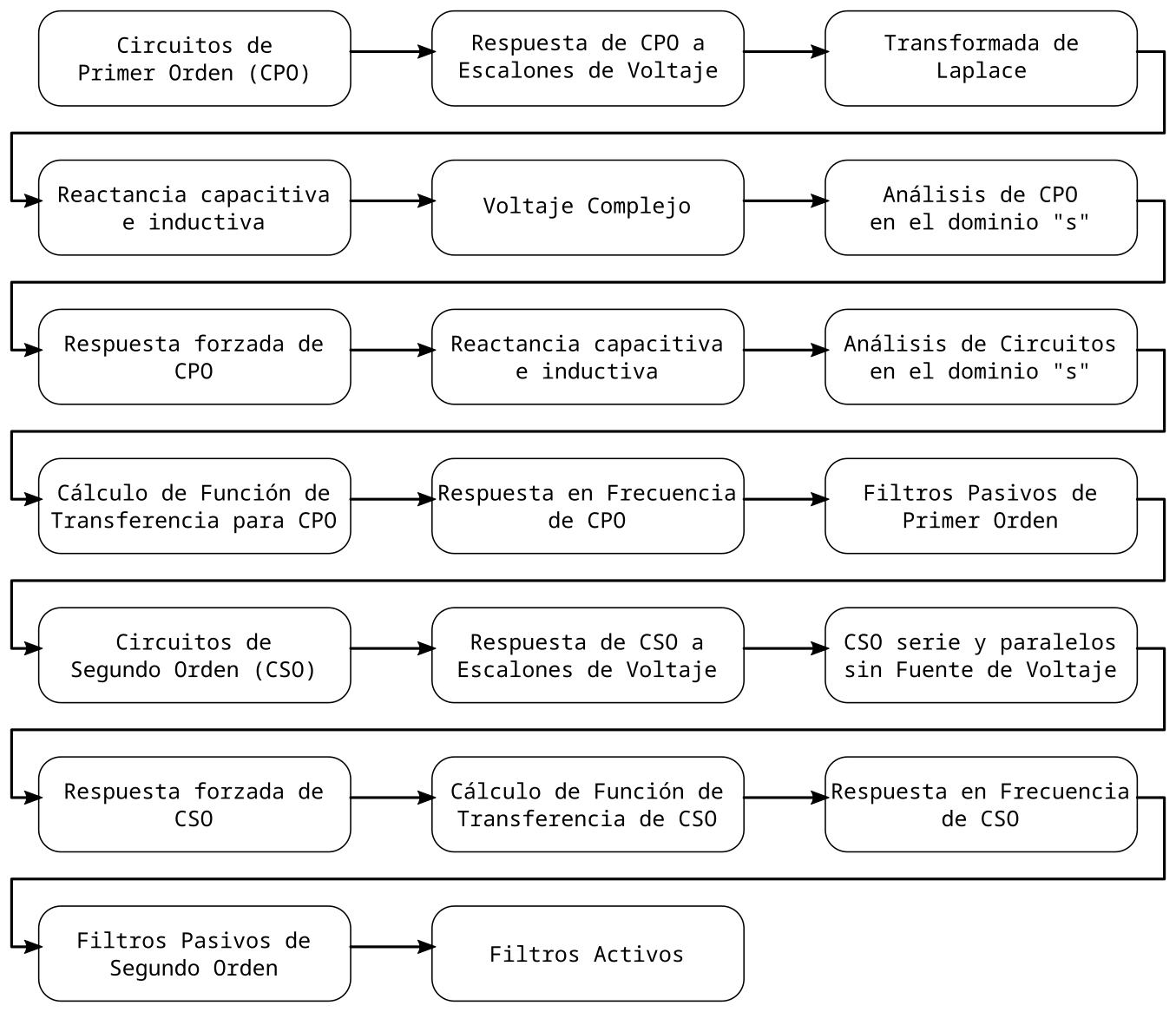 4. SECUENCIA DEL CURSO POR UNIDADES TEMÁTICAS4. SECUENCIA DEL CURSO POR UNIDADES TEMÁTICAS4. SECUENCIA DEL CURSO POR UNIDADES TEMÁTICAS4. SECUENCIA DEL CURSO POR UNIDADES TEMÁTICAS4. SECUENCIA DEL CURSO POR UNIDADES TEMÁTICAS4. SECUENCIA DEL CURSO POR UNIDADES TEMÁTICAS4. SECUENCIA DEL CURSO POR UNIDADES TEMÁTICAS4. SECUENCIA DEL CURSO POR UNIDADES TEMÁTICAS4. SECUENCIA DEL CURSO POR UNIDADES TEMÁTICAS4. SECUENCIA DEL CURSO POR UNIDADES TEMÁTICAS4. SECUENCIA DEL CURSO POR UNIDADES TEMÁTICASUnidad temática 1: Respuesta transitoria de circuitos de primer ordenUnidad temática 1: Respuesta transitoria de circuitos de primer ordenUnidad temática 1: Respuesta transitoria de circuitos de primer ordenUnidad temática 1: Respuesta transitoria de circuitos de primer ordenUnidad temática 1: Respuesta transitoria de circuitos de primer ordenUnidad temática 1: Respuesta transitoria de circuitos de primer ordenUnidad temática 1: Respuesta transitoria de circuitos de primer ordenUnidad temática 1: Respuesta transitoria de circuitos de primer ordenUnidad temática 1: Respuesta transitoria de circuitos de primer ordenUnidad temática 1: Respuesta transitoria de circuitos de primer ordenUnidad temática 1: Respuesta transitoria de circuitos de primer ordenObjetivo de la unidad temática: Comprender el funcionamiento de los componentes pasivos lineales y  los “Circuitos de Primer Orden” .Objetivo de la unidad temática: Comprender el funcionamiento de los componentes pasivos lineales y  los “Circuitos de Primer Orden” .Objetivo de la unidad temática: Comprender el funcionamiento de los componentes pasivos lineales y  los “Circuitos de Primer Orden” .Objetivo de la unidad temática: Comprender el funcionamiento de los componentes pasivos lineales y  los “Circuitos de Primer Orden” .Objetivo de la unidad temática: Comprender el funcionamiento de los componentes pasivos lineales y  los “Circuitos de Primer Orden” .Objetivo de la unidad temática: Comprender el funcionamiento de los componentes pasivos lineales y  los “Circuitos de Primer Orden” .Objetivo de la unidad temática: Comprender el funcionamiento de los componentes pasivos lineales y  los “Circuitos de Primer Orden” .Objetivo de la unidad temática: Comprender el funcionamiento de los componentes pasivos lineales y  los “Circuitos de Primer Orden” .Objetivo de la unidad temática: Comprender el funcionamiento de los componentes pasivos lineales y  los “Circuitos de Primer Orden” .Objetivo de la unidad temática: Comprender el funcionamiento de los componentes pasivos lineales y  los “Circuitos de Primer Orden” .Objetivo de la unidad temática: Comprender el funcionamiento de los componentes pasivos lineales y  los “Circuitos de Primer Orden” .Contenido temáticoContenido temáticoSaberes involucradosSaberes involucradosSaberes involucradosSaberes involucradosSaberes involucradosProducto de la unidad temáticaProducto de la unidad temáticaProducto de la unidad temáticaProducto de la unidad temáticaRespuesta transitoria de circuitos de primer orden (8 hrs)Circuitos de Primer Orden (2 hrs)Respuesta de circuitos RC a escalones de voltaje (2 hrs)Respuesta de circuitos RL a escalones de voltaje (2 hrs)Actividad 1: Análisis de respuesta transitoria de circuitos de primer orden. (2 hrs)Respuesta transitoria de circuitos de primer orden (8 hrs)Circuitos de Primer Orden (2 hrs)Respuesta de circuitos RC a escalones de voltaje (2 hrs)Respuesta de circuitos RL a escalones de voltaje (2 hrs)Actividad 1: Análisis de respuesta transitoria de circuitos de primer orden. (2 hrs)Definir funciones complejas y sus propiedadesEntender el funcionamiento de los componentes electrónicos pasivos linealesCaracterizar redes de circuitos eléctricos usando simuladores eléctricosComunicar ideas de forma oral y escrita, de manera clara y efectivaTrabajar en equipo para resolver problemasDefinir funciones complejas y sus propiedadesEntender el funcionamiento de los componentes electrónicos pasivos linealesCaracterizar redes de circuitos eléctricos usando simuladores eléctricosComunicar ideas de forma oral y escrita, de manera clara y efectivaTrabajar en equipo para resolver problemasDefinir funciones complejas y sus propiedadesEntender el funcionamiento de los componentes electrónicos pasivos linealesCaracterizar redes de circuitos eléctricos usando simuladores eléctricosComunicar ideas de forma oral y escrita, de manera clara y efectivaTrabajar en equipo para resolver problemasDefinir funciones complejas y sus propiedadesEntender el funcionamiento de los componentes electrónicos pasivos linealesCaracterizar redes de circuitos eléctricos usando simuladores eléctricosComunicar ideas de forma oral y escrita, de manera clara y efectivaTrabajar en equipo para resolver problemasDefinir funciones complejas y sus propiedadesEntender el funcionamiento de los componentes electrónicos pasivos linealesCaracterizar redes de circuitos eléctricos usando simuladores eléctricosComunicar ideas de forma oral y escrita, de manera clara y efectivaTrabajar en equipo para resolver problemasActividad 1: Análisis de respuesta transitoria de circuitos de primer orden.Actividad 1: Análisis de respuesta transitoria de circuitos de primer orden.Actividad 1: Análisis de respuesta transitoria de circuitos de primer orden.Actividad 1: Análisis de respuesta transitoria de circuitos de primer orden.Actividades del docenteActividades del estudianteActividades del estudianteActividades del estudianteEvidencia de laactividadEvidencia de laactividadEvidencia de laactividadEvidencia de laactividadRecursos y materialesRecursos y materialesTiempo destinadoExponer la definición de Circuito de Primer Orden y los tipos de componentes pasivos lineales que se usarán durante el cursoFormar de equipos de 3 personasInstalar el software de simulación LTspice y el software de análisis matemático Octave (en su defecto, Matlab)Formar de equipos de 3 personasInstalar el software de simulación LTspice y el software de análisis matemático Octave (en su defecto, Matlab)Formar de equipos de 3 personasInstalar el software de simulación LTspice y el software de análisis matemático Octave (en su defecto, Matlab)Listas de integrantes de los equiposSoftware instalado en la computadoraApuntes de claseListas de integrantes de los equiposSoftware instalado en la computadoraApuntes de claseListas de integrantes de los equiposSoftware instalado en la computadoraApuntes de claseListas de integrantes de los equiposSoftware instalado en la computadoraApuntes de clase[ALEXANDER, 2021]: 7.1 First order circuits (p 252)7.2 The Source-Free RC Circuit (p 253)7.3 The Source-Free RL Circuit (p 257)[BOYLESTAD, 2022]:10.4 Capacitors (pp 433-434)Types of capacitors (pp 437-441)10.5, 10.6 Transients in capacitive networks (pp 445-460)[HAYT, 2012]: First order circuits (pp 254-312)8.1 The Source-Free RL Circuit (p 261)8.3 The Source-Free RC Circuit (p 272)[ALEXANDER, 2021]: 7.1 First order circuits (p 252)7.2 The Source-Free RC Circuit (p 253)7.3 The Source-Free RL Circuit (p 257)[BOYLESTAD, 2022]:10.4 Capacitors (pp 433-434)Types of capacitors (pp 437-441)10.5, 10.6 Transients in capacitive networks (pp 445-460)[HAYT, 2012]: First order circuits (pp 254-312)8.1 The Source-Free RL Circuit (p 261)8.3 The Source-Free RC Circuit (p 272)2 hrsExponer el procedimiento para encontrar las respuestas inicial y final de un circuito RC ante un escalón de voltaje.Demostrar los métodos diferencial e integral para encontrar la respuesta transitoria de un circuito RC a un escalón de voltaje y explicar la diferencia entre ambos métodos. Ya que el análisis de estado transitorio es extenso, el profesor sólo analizará los primeros puntos de este estado y dejará al alumno los demás.Completar el análisis de estado transitorio de los circuitos que el profesor usó para los ejemplos.Completar el análisis de estado transitorio de los circuitos que el profesor usó para los ejemplos.Completar el análisis de estado transitorio de los circuitos que el profesor usó para los ejemplos.Tablas de resultados del análisis de estado transitorio para los circuitos de ejemplo.Tablas de resultados del análisis de estado transitorio para los circuitos de ejemplo.Tablas de resultados del análisis de estado transitorio para los circuitos de ejemplo.Tablas de resultados del análisis de estado transitorio para los circuitos de ejemplo.[ALEXANDER, 2021]: 7.5 Step Response of an RC Circuit (p 271)7.6 Step Response of an RL Circuit (p 257)[BOYLESTAD, 2022]: 25.6 R-C Response to Square-Wave Inputs (p 1141)[HAYT, 2012]: 8.5 The Unit-Step Function (p 282)[ALEXANDER, 2021]: 7.5 Step Response of an RC Circuit (p 271)7.6 Step Response of an RL Circuit (p 257)[BOYLESTAD, 2022]: 25.6 R-C Response to Square-Wave Inputs (p 1141)[HAYT, 2012]: 8.5 The Unit-Step Function (p 282)4 hrsActividad 1: Análisis de respuesta transitoria de circuitos de primer orden: Mostrar las similitudes y diferencias entre un circuito RC y RL y solicitará a los alumnos que, usando esta información y la acumulada hasta ahora, determinen cómo calcular la respuesta transitoria de un circuito RC ante un escalón de voltaje.Se refuerza el entendimiento del funcionamiento de las redes de circuitos electrónicos y los componentes pasivos lineales.Realizar los cálculos para encontrar los valores de estado inicial, transitorio y final de un circuito RC, explicando detalladamente el procedimiento que se usó (análisis diferencial o integral), tomando como base los ejemplos que el profesor realizó en clasSe refuerza el entendimiento del funcionamiento de las redes de circuitos electrónicos y los componentes pasivos lineales.Realizar los cálculos para encontrar los valores de estado inicial, transitorio y final de un circuito RC, explicando detalladamente el procedimiento que se usó (análisis diferencial o integral), tomando como base los ejemplos que el profesor realizó en clasSe refuerza el entendimiento del funcionamiento de las redes de circuitos electrónicos y los componentes pasivos lineales.Realizar los cálculos para encontrar los valores de estado inicial, transitorio y final de un circuito RC, explicando detalladamente el procedimiento que se usó (análisis diferencial o integral), tomando como base los ejemplos que el profesor realizó en clasRúbrica para evaluar el reporte y la exposición del procedimiento para resolver el problema. 10 puntosRúbrica para evaluar el reporte y la exposición del procedimiento para resolver el problema. 10 puntosRúbrica para evaluar el reporte y la exposición del procedimiento para resolver el problema. 10 puntosRúbrica para evaluar el reporte y la exposición del procedimiento para resolver el problema. 10 puntos2 hrsUnidad temática 2: Frecuencia complejaUnidad temática 2: Frecuencia complejaUnidad temática 2: Frecuencia complejaUnidad temática 2: Frecuencia complejaUnidad temática 2: Frecuencia complejaUnidad temática 2: Frecuencia complejaUnidad temática 2: Frecuencia complejaUnidad temática 2: Frecuencia complejaUnidad temática 2: Frecuencia complejaUnidad temática 2: Frecuencia complejaUnidad temática 2: Frecuencia complejaObjetivo de la unidad temática: Analizar y caracterizar eléctricamente, redes de circuitos electrónicos de primer orden ante diferentes señales de entrada usando la transformada de Laplace para encontrar la función de transferencia de un circuito.Objetivo de la unidad temática: Analizar y caracterizar eléctricamente, redes de circuitos electrónicos de primer orden ante diferentes señales de entrada usando la transformada de Laplace para encontrar la función de transferencia de un circuito.Objetivo de la unidad temática: Analizar y caracterizar eléctricamente, redes de circuitos electrónicos de primer orden ante diferentes señales de entrada usando la transformada de Laplace para encontrar la función de transferencia de un circuito.Objetivo de la unidad temática: Analizar y caracterizar eléctricamente, redes de circuitos electrónicos de primer orden ante diferentes señales de entrada usando la transformada de Laplace para encontrar la función de transferencia de un circuito.Objetivo de la unidad temática: Analizar y caracterizar eléctricamente, redes de circuitos electrónicos de primer orden ante diferentes señales de entrada usando la transformada de Laplace para encontrar la función de transferencia de un circuito.Objetivo de la unidad temática: Analizar y caracterizar eléctricamente, redes de circuitos electrónicos de primer orden ante diferentes señales de entrada usando la transformada de Laplace para encontrar la función de transferencia de un circuito.Objetivo de la unidad temática: Analizar y caracterizar eléctricamente, redes de circuitos electrónicos de primer orden ante diferentes señales de entrada usando la transformada de Laplace para encontrar la función de transferencia de un circuito.Objetivo de la unidad temática: Analizar y caracterizar eléctricamente, redes de circuitos electrónicos de primer orden ante diferentes señales de entrada usando la transformada de Laplace para encontrar la función de transferencia de un circuito.Objetivo de la unidad temática: Analizar y caracterizar eléctricamente, redes de circuitos electrónicos de primer orden ante diferentes señales de entrada usando la transformada de Laplace para encontrar la función de transferencia de un circuito.Objetivo de la unidad temática: Analizar y caracterizar eléctricamente, redes de circuitos electrónicos de primer orden ante diferentes señales de entrada usando la transformada de Laplace para encontrar la función de transferencia de un circuito.Objetivo de la unidad temática: Analizar y caracterizar eléctricamente, redes de circuitos electrónicos de primer orden ante diferentes señales de entrada usando la transformada de Laplace para encontrar la función de transferencia de un circuito.Contenido temáticoContenido temáticoContenido temáticoSaberes involucradosSaberes involucradosSaberes involucradosSaberes involucradosSaberes involucradosProducto de la unidad temáticaProducto de la unidad temáticaProducto de la unidad temáticaFrecuencia Compleja (12 hrs)Aplicaciones de la Transformada de Laplace en redes de circuitos electrónicos (2 hrs)Reactancias Capacitiva e Inductiva (2 hrs)Representación de voltajes en el dominio de la frecuencia (2 hrs)Análisis de circuitos en el dominio “s” (2 hrs)Respuesta forzada de un circuito de primer orden (2 hrs)Actividad 2: Herramientas computacionales para análisis de circuitos de primer orden con frecuencia compleja (2hrs)Frecuencia Compleja (12 hrs)Aplicaciones de la Transformada de Laplace en redes de circuitos electrónicos (2 hrs)Reactancias Capacitiva e Inductiva (2 hrs)Representación de voltajes en el dominio de la frecuencia (2 hrs)Análisis de circuitos en el dominio “s” (2 hrs)Respuesta forzada de un circuito de primer orden (2 hrs)Actividad 2: Herramientas computacionales para análisis de circuitos de primer orden con frecuencia compleja (2hrs)Frecuencia Compleja (12 hrs)Aplicaciones de la Transformada de Laplace en redes de circuitos electrónicos (2 hrs)Reactancias Capacitiva e Inductiva (2 hrs)Representación de voltajes en el dominio de la frecuencia (2 hrs)Análisis de circuitos en el dominio “s” (2 hrs)Respuesta forzada de un circuito de primer orden (2 hrs)Actividad 2: Herramientas computacionales para análisis de circuitos de primer orden con frecuencia compleja (2hrs)Comprender el funcionamiento de circuitos eléctricos pasivos linealesResuelve operaciones algebraicas entre números de diferentes sistemas de coordenadas.Caracterizar redes de circuitos eléctricos usando software matemáticoObtiene y simula modelos para predecir el comportamiento de sistemas electrónicos empleando plataformas computacionalesComprender el funcionamiento de circuitos eléctricos pasivos linealesResuelve operaciones algebraicas entre números de diferentes sistemas de coordenadas.Caracterizar redes de circuitos eléctricos usando software matemáticoObtiene y simula modelos para predecir el comportamiento de sistemas electrónicos empleando plataformas computacionalesComprender el funcionamiento de circuitos eléctricos pasivos linealesResuelve operaciones algebraicas entre números de diferentes sistemas de coordenadas.Caracterizar redes de circuitos eléctricos usando software matemáticoObtiene y simula modelos para predecir el comportamiento de sistemas electrónicos empleando plataformas computacionalesComprender el funcionamiento de circuitos eléctricos pasivos linealesResuelve operaciones algebraicas entre números de diferentes sistemas de coordenadas.Caracterizar redes de circuitos eléctricos usando software matemáticoObtiene y simula modelos para predecir el comportamiento de sistemas electrónicos empleando plataformas computacionalesComprender el funcionamiento de circuitos eléctricos pasivos linealesResuelve operaciones algebraicas entre números de diferentes sistemas de coordenadas.Caracterizar redes de circuitos eléctricos usando software matemáticoObtiene y simula modelos para predecir el comportamiento de sistemas electrónicos empleando plataformas computacionalesActividad 2: Herramientas computacionales para análisis de circuitos de primer orden con frecuencia compleja (2hrs)Actividad 2: Herramientas computacionales para análisis de circuitos de primer orden con frecuencia compleja (2hrs)Actividad 2: Herramientas computacionales para análisis de circuitos de primer orden con frecuencia compleja (2hrs)Actividades del docenteActividades del estudianteActividades del estudianteActividades del estudianteEvidencia de la actividadEvidencia de la actividadEvidencia de la actividadEvidencia de la actividadRecursos y materialesTiempo destinadoTiempo destinadoExponer el significado y la metodología para calcular la transformada de Laplace de una función para un circuito de primer ordenExplicar el significado del término “impedancia” y cómo se calcula la impedancia de un componente pasivo.Responder las preguntas de repaso que haga el profesorResponder las preguntas de repaso que haga el profesorResponder las preguntas de repaso que haga el profesorALEXANDER, 2021]: 15.2 Definition of the Laplace Transform (p 675)15.3 Properties of the Laplace Transform (p 677)9.7 Impedance and Admittance (p 385)[HAYT, 2024]: 14.4 Laplace Transforms of Simple Time Functions (p 543)10.5 Impedance and Admittance (p 389)
4 hrs4 hrsDemostrar las formas de representar un voltaje con base en su magnitud, y ángulo de desfase.Exponer la metodología para analizar un circuito en el dominio “s”.Resolver los ejercicios[HAYT, 2012]: 14.1-5Resolver los ejercicios[HAYT, 2012]: 14.1-5Resolver los ejercicios[HAYT, 2012]: 14.1-5Ejercicios entregados en formato digitalEjercicios entregados en formato digitalEjercicios entregados en formato digitalEjercicios entregados en formato digital[ALEXANDER, 2021]: 9.2 Sinusoids (p 369)9.3 Phasors (p 374)[BOYLESTAD, 2022]: 13.3 Frequency Spectrum (p 573)13.4 The Sinusoidal Waveform (p 577)13.5 General Format for the Sinusoidal Voltage orCurrent (p 581)[HAYT, 2024]: 14.1 Complex Frequency (p 533)14.2 The Damped Sinusoidal Forcing Function (p 537)4 hrs4 hrsExplicar la metodología para calcular las ecuaciones de voltaje y corriente instantáneos de un circuito en el dominio “s”Resolver los ejercicios[HAYT, 2012]: 14.2-(11, 12, 13)Resolver los ejercicios[HAYT, 2012]: 14.2-(11, 12, 13)Resolver los ejercicios[HAYT, 2012]: 14.2-(11, 12, 13)Ejercicios entregados en formato digitalEjercicios entregados en formato digitalEjercicios entregados en formato digitalEjercicios entregados en formato digital[HAYT, 2024]: 15 Circuit Analysis in the s-Domain (p 571)2 hrs2 hrsActividad 2: Uso de herramientas computacionales para análisis de circuitos de primer orden: Explicar los requerimientos del ejercicio solicitado para la actividadAsignar de espacio en la plataforma en línea para la evaluaciónSe ejercita el análisis de circuitos de primer orden en el dominio de Laplace y el uso de herramientas computacionales para analizar la respuesta transitoria de un circuito a partir de su función de transferencia.Usar software matemático (Matlab u Octave) para calcular la respuesta de corriente forzada de circuitos RC y RLSe ejercita el análisis de circuitos de primer orden en el dominio de Laplace y el uso de herramientas computacionales para analizar la respuesta transitoria de un circuito a partir de su función de transferencia.Usar software matemático (Matlab u Octave) para calcular la respuesta de corriente forzada de circuitos RC y RLSe ejercita el análisis de circuitos de primer orden en el dominio de Laplace y el uso de herramientas computacionales para analizar la respuesta transitoria de un circuito a partir de su función de transferencia.Usar software matemático (Matlab u Octave) para calcular la respuesta de corriente forzada de circuitos RC y RLRúbrica para evaluar el reporte del Diseño, verificación y caracterización eléctrica del circuito. 10 puntosRúbrica para evaluar el reporte del Diseño, verificación y caracterización eléctrica del circuito. 10 puntosRúbrica para evaluar el reporte del Diseño, verificación y caracterización eléctrica del circuito. 10 puntosRúbrica para evaluar el reporte del Diseño, verificación y caracterización eléctrica del circuito. 10 puntosProtoboard, computadora, multímetro y osciloscopio2 hrs2 hrsUnidad temática 3: Respuesta en frecuencia de circuitos de primer ordenUnidad temática 3: Respuesta en frecuencia de circuitos de primer ordenUnidad temática 3: Respuesta en frecuencia de circuitos de primer ordenUnidad temática 3: Respuesta en frecuencia de circuitos de primer ordenUnidad temática 3: Respuesta en frecuencia de circuitos de primer ordenUnidad temática 3: Respuesta en frecuencia de circuitos de primer ordenUnidad temática 3: Respuesta en frecuencia de circuitos de primer ordenUnidad temática 3: Respuesta en frecuencia de circuitos de primer ordenUnidad temática 3: Respuesta en frecuencia de circuitos de primer ordenUnidad temática 3: Respuesta en frecuencia de circuitos de primer ordenUnidad temática 3: Respuesta en frecuencia de circuitos de primer ordenObjetivo de la unidad temática: Diseñar y verificar redes de circuitos electrónicos de primer orden para aplicaciones en ingeniería, usando software de modelado matemático y simuladores eléctricos.Objetivo de la unidad temática: Diseñar y verificar redes de circuitos electrónicos de primer orden para aplicaciones en ingeniería, usando software de modelado matemático y simuladores eléctricos.Objetivo de la unidad temática: Diseñar y verificar redes de circuitos electrónicos de primer orden para aplicaciones en ingeniería, usando software de modelado matemático y simuladores eléctricos.Objetivo de la unidad temática: Diseñar y verificar redes de circuitos electrónicos de primer orden para aplicaciones en ingeniería, usando software de modelado matemático y simuladores eléctricos.Objetivo de la unidad temática: Diseñar y verificar redes de circuitos electrónicos de primer orden para aplicaciones en ingeniería, usando software de modelado matemático y simuladores eléctricos.Objetivo de la unidad temática: Diseñar y verificar redes de circuitos electrónicos de primer orden para aplicaciones en ingeniería, usando software de modelado matemático y simuladores eléctricos.Objetivo de la unidad temática: Diseñar y verificar redes de circuitos electrónicos de primer orden para aplicaciones en ingeniería, usando software de modelado matemático y simuladores eléctricos.Objetivo de la unidad temática: Diseñar y verificar redes de circuitos electrónicos de primer orden para aplicaciones en ingeniería, usando software de modelado matemático y simuladores eléctricos.Objetivo de la unidad temática: Diseñar y verificar redes de circuitos electrónicos de primer orden para aplicaciones en ingeniería, usando software de modelado matemático y simuladores eléctricos.Objetivo de la unidad temática: Diseñar y verificar redes de circuitos electrónicos de primer orden para aplicaciones en ingeniería, usando software de modelado matemático y simuladores eléctricos.Objetivo de la unidad temática: Diseñar y verificar redes de circuitos electrónicos de primer orden para aplicaciones en ingeniería, usando software de modelado matemático y simuladores eléctricos.Contenido temáticoContenido temáticoContenido temáticoSaberes involucradosSaberes involucradosSaberes involucradosSaberes involucradosSaberes involucradosProducto de la unidad temáticaProducto de la unidad temáticaProducto de la unidad temáticaRespuesta en frecuencia de circuitos de primer orden (10 hrs)Función de transferencia de un circuito de primer orden (2 hrs)Respuesta en frecuencia de circuitos de primer orden (2hrs)Actividad 3: Análisis de respuesta en frecuencia de circuitos de primer orden (2 hrs)Filtros Pasivos de primer orden (2 hrs)Actividad 4: Diseño y verificación de filtros pasivos de primer orden (2 hrs)Respuesta en frecuencia de circuitos de primer orden (10 hrs)Función de transferencia de un circuito de primer orden (2 hrs)Respuesta en frecuencia de circuitos de primer orden (2hrs)Actividad 3: Análisis de respuesta en frecuencia de circuitos de primer orden (2 hrs)Filtros Pasivos de primer orden (2 hrs)Actividad 4: Diseño y verificación de filtros pasivos de primer orden (2 hrs)Respuesta en frecuencia de circuitos de primer orden (10 hrs)Función de transferencia de un circuito de primer orden (2 hrs)Respuesta en frecuencia de circuitos de primer orden (2hrs)Actividad 3: Análisis de respuesta en frecuencia de circuitos de primer orden (2 hrs)Filtros Pasivos de primer orden (2 hrs)Actividad 4: Diseño y verificación de filtros pasivos de primer orden (2 hrs)Obtener la respuesta de una red eléctrica a partir de su función de transferenciaCaracterizar redes de circuitos eléctricos usando simuladores eléctricosMedir las variables eléctricas de un circuito usando equipo de laboratorioObedecer normas y protocolos de seguridad de trabajo en laboratorioComunicar ideas de forma oral y escrita, de manera clara y efectivaObtener la respuesta de una red eléctrica a partir de su función de transferenciaCaracterizar redes de circuitos eléctricos usando simuladores eléctricosMedir las variables eléctricas de un circuito usando equipo de laboratorioObedecer normas y protocolos de seguridad de trabajo en laboratorioComunicar ideas de forma oral y escrita, de manera clara y efectivaObtener la respuesta de una red eléctrica a partir de su función de transferenciaCaracterizar redes de circuitos eléctricos usando simuladores eléctricosMedir las variables eléctricas de un circuito usando equipo de laboratorioObedecer normas y protocolos de seguridad de trabajo en laboratorioComunicar ideas de forma oral y escrita, de manera clara y efectivaObtener la respuesta de una red eléctrica a partir de su función de transferenciaCaracterizar redes de circuitos eléctricos usando simuladores eléctricosMedir las variables eléctricas de un circuito usando equipo de laboratorioObedecer normas y protocolos de seguridad de trabajo en laboratorioComunicar ideas de forma oral y escrita, de manera clara y efectivaObtener la respuesta de una red eléctrica a partir de su función de transferenciaCaracterizar redes de circuitos eléctricos usando simuladores eléctricosMedir las variables eléctricas de un circuito usando equipo de laboratorioObedecer normas y protocolos de seguridad de trabajo en laboratorioComunicar ideas de forma oral y escrita, de manera clara y efectivaActividad 3: Análisis de respuesta en frecuencia de circuitos de primer ordenActividad 4: Diseño y verificación de filtros pasivos de primer ordenActividad 3: Análisis de respuesta en frecuencia de circuitos de primer ordenActividad 4: Diseño y verificación de filtros pasivos de primer ordenActividad 3: Análisis de respuesta en frecuencia de circuitos de primer ordenActividad 4: Diseño y verificación de filtros pasivos de primer ordenActividades del docenteActividades del estudianteActividades del estudianteActividades del estudianteActividades del estudianteEvidencia o de la actividadEvidencia o de la actividadEvidencia o de la actividadRecursos y materialesTiempo destinadoTiempo destinadoExponer la metodología para calcular la función de transferencia de circuitos RC y RL en el dominio “s”Usar los ejemplos expuestos por el profesor para encontrar las funciones de transferencia de los circuitos RC y RL, para encontrar las funciones de transferencia de los circuitos CR y LRUsar los ejemplos expuestos por el profesor para encontrar las funciones de transferencia de los circuitos RC y RL, para encontrar las funciones de transferencia de los circuitos CR y LRUsar los ejemplos expuestos por el profesor para encontrar las funciones de transferencia de los circuitos RC y RL, para encontrar las funciones de transferencia de los circuitos CR y LRUsar los ejemplos expuestos por el profesor para encontrar las funciones de transferencia de los circuitos RC y RL, para encontrar las funciones de transferencia de los circuitos CR y LREjercicios entregados en formato digitalEjercicios entregados en formato digitalEjercicios entregados en formato digital[ALEXANDER, 2021]: 14.2 Transfer Function (p 612)14.4 Bode Plots (p 617)[HAYT, 2024]: 15.4 Poles, Zeros, and Transfer Functions (p 588)14.2 The Damped Sinusoidal Forcing Function (p 537)2 hrs2 hrsDemostrar el comportamiento de una red de primer orden ante señales de diferentes frecuencias usando software computacionalSeguir los ejemplos del profesor para realizar las simulaciones de ejemplo y hacer las simulaciones de los circuitos CR y LRSeguir los ejemplos del profesor para realizar las simulaciones de ejemplo y hacer las simulaciones de los circuitos CR y LRSeguir los ejemplos del profesor para realizar las simulaciones de ejemplo y hacer las simulaciones de los circuitos CR y LRSeguir los ejemplos del profesor para realizar las simulaciones de ejemplo y hacer las simulaciones de los circuitos CR y LRArchivos de simulación usando LTspice y scripts de Matlab/OctaveArchivos de simulación usando LTspice y scripts de Matlab/OctaveArchivos de simulación usando LTspice y scripts de Matlab/Octave[ALEXANDER, 2021]: 9.6 Kirchhoff’s Laws in the Frequency Domain (p 387)[BOYLESTAD, 2022]: 14.2 Response of Basic R, L, and C Elements to aSinusoidal Voltage or Current (p 624)2 hrs2 hrsActividad 3: Análisis de respuesta en frecuencia de circuitos de primer orden: Explicar los requerimientos del sistema solicitado para la actividadAsignar espacio en la plataforma en línea para la evaluaciónSe diseñan y verifican circuitos de primer orden, usando  simuladores eléctricos y osciloscopio para comprobar su respuesta transitoria y sus características eléctricas.Realizar los cálculos para encontrar los valores de los componentes necesarios para tener un circuito RL y un circuito RC con un tiempo de asentamiento dado y verificar los resultados usando herramientas de simulación, de software matemático e implementación física en PCB o protoboardSe diseñan y verifican circuitos de primer orden, usando  simuladores eléctricos y osciloscopio para comprobar su respuesta transitoria y sus características eléctricas.Realizar los cálculos para encontrar los valores de los componentes necesarios para tener un circuito RL y un circuito RC con un tiempo de asentamiento dado y verificar los resultados usando herramientas de simulación, de software matemático e implementación física en PCB o protoboardSe diseñan y verifican circuitos de primer orden, usando  simuladores eléctricos y osciloscopio para comprobar su respuesta transitoria y sus características eléctricas.Realizar los cálculos para encontrar los valores de los componentes necesarios para tener un circuito RL y un circuito RC con un tiempo de asentamiento dado y verificar los resultados usando herramientas de simulación, de software matemático e implementación física en PCB o protoboardSe diseñan y verifican circuitos de primer orden, usando  simuladores eléctricos y osciloscopio para comprobar su respuesta transitoria y sus características eléctricas.Realizar los cálculos para encontrar los valores de los componentes necesarios para tener un circuito RL y un circuito RC con un tiempo de asentamiento dado y verificar los resultados usando herramientas de simulación, de software matemático e implementación física en PCB o protoboardRúbrica para evaluar el reporte del Diseño, verificación y caracterización eléctrica del circuito. 10 puntosRúbrica para evaluar el reporte del Diseño, verificación y caracterización eléctrica del circuito. 10 puntosRúbrica para evaluar el reporte del Diseño, verificación y caracterización eléctrica del circuito. 10 puntos2 hrs2 hrsExponer la naturaleza de los filtros pasivos de primer orden y explicar el procedimiento para diseñarlos, explicando también cómo realizar las simulaciones para verificar los resultados. Usar como ejemplo los filtros pasa-bajas RC y pasa-altas RL.Seguir los ejemplos del profesor para diseñar y verificar los filtros pasa-bajas RC y pasa-altas RL y extrapolar los casos vistos para diseñar los filtros pasa-altas CR y pasa bajas LR.Seguir los ejemplos del profesor para diseñar y verificar los filtros pasa-bajas RC y pasa-altas RL y extrapolar los casos vistos para diseñar los filtros pasa-altas CR y pasa bajas LR.Seguir los ejemplos del profesor para diseñar y verificar los filtros pasa-bajas RC y pasa-altas RL y extrapolar los casos vistos para diseñar los filtros pasa-altas CR y pasa bajas LR.Seguir los ejemplos del profesor para diseñar y verificar los filtros pasa-bajas RC y pasa-altas RL y extrapolar los casos vistos para diseñar los filtros pasa-altas CR y pasa bajas LR.Anotaciones con cálculos y archivos de simulación usando LTspice y scripts de Matlab/OctaveAnotaciones con cálculos y archivos de simulación usando LTspice y scripts de Matlab/OctaveAnotaciones con cálculos y archivos de simulación usando LTspice y scripts de Matlab/Octave[BOYLESTAD, 2022]: 22.4 Filters (p 981)22.5 R-C Low-Pass Filter (p 982)22.6 R-C High-Pass Filter (p 987)[HAYT, 2024]: 16.7 Basic Filter Design (p 664)2 hrs2 hrsActividad 4: Diseño y verificación de filtros pasivos de primer orden: Explicar los requerimientos del sistema solicitado para la actividadAsignar espacio en la plataforma en línea para la evaluaciónSe diseñan y verifican redes de filtros de primer orden para aplicaciones específicas, comprobando los conocimientos teóricos y habilidades prácticas del alumno para resolver problemas y comunicar sus resultados de manera clara.Realizar los cálculos, siguiendo el procedimiento demostrado por el profesor en clase, para encontrar los valores de los componentes necesarios para tener filtros pasa-bajas y pasa-altas con una frecuencia de corte dada y verificar los resultados usando herramientas de simulación, de software matemático e implementación física en PCB o protoboardSe diseñan y verifican redes de filtros de primer orden para aplicaciones específicas, comprobando los conocimientos teóricos y habilidades prácticas del alumno para resolver problemas y comunicar sus resultados de manera clara.Realizar los cálculos, siguiendo el procedimiento demostrado por el profesor en clase, para encontrar los valores de los componentes necesarios para tener filtros pasa-bajas y pasa-altas con una frecuencia de corte dada y verificar los resultados usando herramientas de simulación, de software matemático e implementación física en PCB o protoboardSe diseñan y verifican redes de filtros de primer orden para aplicaciones específicas, comprobando los conocimientos teóricos y habilidades prácticas del alumno para resolver problemas y comunicar sus resultados de manera clara.Realizar los cálculos, siguiendo el procedimiento demostrado por el profesor en clase, para encontrar los valores de los componentes necesarios para tener filtros pasa-bajas y pasa-altas con una frecuencia de corte dada y verificar los resultados usando herramientas de simulación, de software matemático e implementación física en PCB o protoboardSe diseñan y verifican redes de filtros de primer orden para aplicaciones específicas, comprobando los conocimientos teóricos y habilidades prácticas del alumno para resolver problemas y comunicar sus resultados de manera clara.Realizar los cálculos, siguiendo el procedimiento demostrado por el profesor en clase, para encontrar los valores de los componentes necesarios para tener filtros pasa-bajas y pasa-altas con una frecuencia de corte dada y verificar los resultados usando herramientas de simulación, de software matemático e implementación física en PCB o protoboardRúbrica para evaluar el reporte del Diseño, verificación y caracterización eléctrica del circuito. 10 puntosRúbrica para evaluar el reporte del Diseño, verificación y caracterización eléctrica del circuito. 10 puntosRúbrica para evaluar el reporte del Diseño, verificación y caracterización eléctrica del circuito. 10 puntos2 hrs2 hrsUnidad temática 4: Respuesta transitoria de circuitos de segundo ordenUnidad temática 4: Respuesta transitoria de circuitos de segundo ordenUnidad temática 4: Respuesta transitoria de circuitos de segundo ordenUnidad temática 4: Respuesta transitoria de circuitos de segundo ordenUnidad temática 4: Respuesta transitoria de circuitos de segundo ordenUnidad temática 4: Respuesta transitoria de circuitos de segundo ordenUnidad temática 4: Respuesta transitoria de circuitos de segundo ordenUnidad temática 4: Respuesta transitoria de circuitos de segundo ordenUnidad temática 4: Respuesta transitoria de circuitos de segundo ordenUnidad temática 4: Respuesta transitoria de circuitos de segundo ordenUnidad temática 4: Respuesta transitoria de circuitos de segundo ordenObjetivo de la unidad temática: Analizar y caracterizar eléctricamente, redes de circuitos electrónicos de segundo orden ante diferentes señales de entrada usando la transformada de Laplace para encontrar la función de transferencia de un circuito.Objetivo de la unidad temática: Analizar y caracterizar eléctricamente, redes de circuitos electrónicos de segundo orden ante diferentes señales de entrada usando la transformada de Laplace para encontrar la función de transferencia de un circuito.Objetivo de la unidad temática: Analizar y caracterizar eléctricamente, redes de circuitos electrónicos de segundo orden ante diferentes señales de entrada usando la transformada de Laplace para encontrar la función de transferencia de un circuito.Objetivo de la unidad temática: Analizar y caracterizar eléctricamente, redes de circuitos electrónicos de segundo orden ante diferentes señales de entrada usando la transformada de Laplace para encontrar la función de transferencia de un circuito.Objetivo de la unidad temática: Analizar y caracterizar eléctricamente, redes de circuitos electrónicos de segundo orden ante diferentes señales de entrada usando la transformada de Laplace para encontrar la función de transferencia de un circuito.Objetivo de la unidad temática: Analizar y caracterizar eléctricamente, redes de circuitos electrónicos de segundo orden ante diferentes señales de entrada usando la transformada de Laplace para encontrar la función de transferencia de un circuito.Objetivo de la unidad temática: Analizar y caracterizar eléctricamente, redes de circuitos electrónicos de segundo orden ante diferentes señales de entrada usando la transformada de Laplace para encontrar la función de transferencia de un circuito.Objetivo de la unidad temática: Analizar y caracterizar eléctricamente, redes de circuitos electrónicos de segundo orden ante diferentes señales de entrada usando la transformada de Laplace para encontrar la función de transferencia de un circuito.Objetivo de la unidad temática: Analizar y caracterizar eléctricamente, redes de circuitos electrónicos de segundo orden ante diferentes señales de entrada usando la transformada de Laplace para encontrar la función de transferencia de un circuito.Objetivo de la unidad temática: Analizar y caracterizar eléctricamente, redes de circuitos electrónicos de segundo orden ante diferentes señales de entrada usando la transformada de Laplace para encontrar la función de transferencia de un circuito.Objetivo de la unidad temática: Analizar y caracterizar eléctricamente, redes de circuitos electrónicos de segundo orden ante diferentes señales de entrada usando la transformada de Laplace para encontrar la función de transferencia de un circuito.Contenido temáticoContenido temáticoSaberes involucradosSaberes involucradosSaberes involucradosSaberes involucradosSaberes involucradosProducto de la unidad temáticaProducto de la unidad temáticaProducto de la unidad temáticaProducto de la unidad temáticaRespuesta transitoria de circuitos de segundo orden (14 hrs)Determinación de valores iniciales y finales de circuitos de segundo orden (4 hrs)Análisis de circuitos RLC en serie sin fuente (2 hrs)Análisis de circuitos RLC en paralelo sin fuente (2 hrs)Respuesta escalón de un circuito RLC (2hrs)Respuesta forzada de un circuito de segundo orden (2 hrs)Actividad 5: Diseño y verificación de filtros pasivos de primer orden en cascada (2hrs)Respuesta transitoria de circuitos de segundo orden (14 hrs)Determinación de valores iniciales y finales de circuitos de segundo orden (4 hrs)Análisis de circuitos RLC en serie sin fuente (2 hrs)Análisis de circuitos RLC en paralelo sin fuente (2 hrs)Respuesta escalón de un circuito RLC (2hrs)Respuesta forzada de un circuito de segundo orden (2 hrs)Actividad 5: Diseño y verificación de filtros pasivos de primer orden en cascada (2hrs)Interpretar las interacciones de diferentes componentes electrónicos pasivos lineales al formar redes electrónicasTrabajar en equipo para resolver problemasObedecer normas y protocolos de seguridad de trabajo en laboratorioInterpretar las interacciones de diferentes componentes electrónicos pasivos lineales al formar redes electrónicasTrabajar en equipo para resolver problemasObedecer normas y protocolos de seguridad de trabajo en laboratorioInterpretar las interacciones de diferentes componentes electrónicos pasivos lineales al formar redes electrónicasTrabajar en equipo para resolver problemasObedecer normas y protocolos de seguridad de trabajo en laboratorioInterpretar las interacciones de diferentes componentes electrónicos pasivos lineales al formar redes electrónicasTrabajar en equipo para resolver problemasObedecer normas y protocolos de seguridad de trabajo en laboratorioInterpretar las interacciones de diferentes componentes electrónicos pasivos lineales al formar redes electrónicasTrabajar en equipo para resolver problemasObedecer normas y protocolos de seguridad de trabajo en laboratorioActividad 5: Herramientas computacionales para análisis de circuitos de primer orden con frecuencia compleja (2hrs)Actividad 5: Herramientas computacionales para análisis de circuitos de primer orden con frecuencia compleja (2hrs)Actividad 5: Herramientas computacionales para análisis de circuitos de primer orden con frecuencia compleja (2hrs)Actividad 5: Herramientas computacionales para análisis de circuitos de primer orden con frecuencia compleja (2hrs)Actividades del docenteActividades del estudianteActividades del estudianteActividades del estudianteActividades del estudianteActividades del estudianteEvidencia o de la actividadEvidencia o de la actividadRecursos y materialesTiempo destinadoTiempo destinadoExplicar el procedimiento para  encontrar los valores inicial, intermedio y final de un circuito de segundo orden usando análisis integro-diferencial. Usar ejemplos de circuitos con diferentes arreglos de inductores y capacitores.Resolver los circuitos propuestos por el profesorResolver los circuitos propuestos por el profesorResolver los circuitos propuestos por el profesorResolver los circuitos propuestos por el profesorResolver los circuitos propuestos por el profesorEjercicios entregados en formato digitalEjercicios entregados en formato digital[ALEXANDER, 2021]: 8.2 Finding Initial and Final Values (p 313)4 hrs4 hrsExponer las propiedades y el funcionamiento como “resonador” de los circuitos RLC en serie sin fuente, además de sus características como frecuencia de oscilación natural y factor de amortiguaciónMostrar el procedimiento para encontrar la función de transferencia de un circuito RLC en serie y cómo usar ésta para calcular su respuesta al escalón usando software matemáticoMostrar el procedimiento para realizar la simulación de un circuito RLC en serie para verificar sus característicasUsando los casos de ejemplo mostrados por el profesor, diseñar y caracterizar un circuito serie RCL usando software matemático y simulador eléctricoUsando los casos de ejemplo mostrados por el profesor, diseñar y caracterizar un circuito serie RCL usando software matemático y simulador eléctricoUsando los casos de ejemplo mostrados por el profesor, diseñar y caracterizar un circuito serie RCL usando software matemático y simulador eléctricoUsando los casos de ejemplo mostrados por el profesor, diseñar y caracterizar un circuito serie RCL usando software matemático y simulador eléctricoUsando los casos de ejemplo mostrados por el profesor, diseñar y caracterizar un circuito serie RCL usando software matemático y simulador eléctricoAnotaciones con cálculos y archivos de simulación usando LTspice y scripts de Matlab/OctaveAnotaciones con cálculos y archivos de simulación usando LTspice y scripts de Matlab/Octave[ALEXANDER, 2021]: 8.3 The Source-Free Series RLC Circuit (p 317)[BOYLESTAD, 2022]: 21.2 Series Resonant Circuit (p 923)[HAYT, 2024]: 9.5 The Source-Free Series RLC Circuit (p 345)2 hrs2 hrsExponer las propiedades y el funcionamiento de los circuitos RLC en paralelo sin fuente, además de sus características como frecuencia de oscilación natural y factor de amortiguaciónMostrar el procedimiento para encontrar la función de transferencia de un circuito RLC en paralelo y cómo usar ésta para calcular su respuesta al escalón usando software matemáticoMostrar el procedimiento para realizar la simulación de un circuito RLC en paralelo para verificar sus característicasUsando los casos de ejemplo mostrados por el profesor, diseñar y caracterizar un circuito paralelo RCL usando software matemático y simulador eléctrico (Este es un ejercicio capcioso, pues al ser un circuito paralelo, el orden de los componentes no importa)Usando los casos de ejemplo mostrados por el profesor, diseñar y caracterizar un circuito paralelo RCL usando software matemático y simulador eléctrico (Este es un ejercicio capcioso, pues al ser un circuito paralelo, el orden de los componentes no importa)Usando los casos de ejemplo mostrados por el profesor, diseñar y caracterizar un circuito paralelo RCL usando software matemático y simulador eléctrico (Este es un ejercicio capcioso, pues al ser un circuito paralelo, el orden de los componentes no importa)Usando los casos de ejemplo mostrados por el profesor, diseñar y caracterizar un circuito paralelo RCL usando software matemático y simulador eléctrico (Este es un ejercicio capcioso, pues al ser un circuito paralelo, el orden de los componentes no importa)Usando los casos de ejemplo mostrados por el profesor, diseñar y caracterizar un circuito paralelo RCL usando software matemático y simulador eléctrico (Este es un ejercicio capcioso, pues al ser un circuito paralelo, el orden de los componentes no importa)Anotaciones con cálculos y archivos de simulación usando LTspice y scripts de Matlab/OctaveAnotaciones con cálculos y archivos de simulación usando LTspice y scripts de Matlab/Octave[ALEXANDER, 2021]: 8.4 The Source-Free Parallel RLC Circuit (p 324)[BOYLESTAD, 2022]: 21.10 Parallel Resonant Circuit (p 936)[HAYT, 2024]: 9.1 The Source-Free Parallel RLC Circuit (p 321)2 hrs2 hrsExponer el procedimiento para encontrar las respuestas inicial y final de un circuito RLC ante un escalón de voltaje.Demostrar los métodos diferencial e integral para encontrar la respuesta transitoria de un circuito RLC a un escalón de voltaje y explicar la diferencia entre ambos métodos.Resolver los circuitos propuestos por el profesorResolver los circuitos propuestos por el profesorResolver los circuitos propuestos por el profesorResolver los circuitos propuestos por el profesorResolver los circuitos propuestos por el profesorEjercicios entregados en formato digitalEjercicios entregados en formato digital[ALEXANDER, 2021]: 8.5 Step Response of a Series RLC Circuit (p 329)2 hrs2 hrsExponer la metodología para calcular las ecuaciones de voltaje y corriente instantáneos de un circuito RLC en el dominio “s”Resolver los circuitos propuestos por el profesorResolver los circuitos propuestos por el profesorResolver los circuitos propuestos por el profesorResolver los circuitos propuestos por el profesorResolver los circuitos propuestos por el profesorEjercicios entregados en formato digitalEjercicios entregados en formato digital[ALEXANDER, 2021]: 8.7 General Second Order Circuits (p 337)[HAYT, 2024]: 9.6 The Complete Response of the RLC Circuit (p 351)2 hrs2 hrsDiseño y verificación de filtros pasivos de primer orden en cascada: Explicación de requerimientos del sistema solicitado para la actividadAsignación de espacio en la plataforma en línea para la evaluaciónSe diseñan y verifican circuitos de segundo orden, usando circuitos de primer orden, para dar al alumno una aproximación a los circuitos de segundo orden, evaluando la capacidad de este para intuir el funcionamiento de dichos circuitos sin haberlos analizado expresamente.Realizar los cálculos, siguiendo el procedimiento demostrado por el profesor en clase, para encontrar los valores de los componentes necesarios para tener filtros pasa-banda y supresor de banda con bandas de paso dadas y verificar los resultados usando herramientas de simulación, de software matemático e implementación física en PCB o protoboardSe diseñan y verifican circuitos de segundo orden, usando circuitos de primer orden, para dar al alumno una aproximación a los circuitos de segundo orden, evaluando la capacidad de este para intuir el funcionamiento de dichos circuitos sin haberlos analizado expresamente.Realizar los cálculos, siguiendo el procedimiento demostrado por el profesor en clase, para encontrar los valores de los componentes necesarios para tener filtros pasa-banda y supresor de banda con bandas de paso dadas y verificar los resultados usando herramientas de simulación, de software matemático e implementación física en PCB o protoboardSe diseñan y verifican circuitos de segundo orden, usando circuitos de primer orden, para dar al alumno una aproximación a los circuitos de segundo orden, evaluando la capacidad de este para intuir el funcionamiento de dichos circuitos sin haberlos analizado expresamente.Realizar los cálculos, siguiendo el procedimiento demostrado por el profesor en clase, para encontrar los valores de los componentes necesarios para tener filtros pasa-banda y supresor de banda con bandas de paso dadas y verificar los resultados usando herramientas de simulación, de software matemático e implementación física en PCB o protoboardSe diseñan y verifican circuitos de segundo orden, usando circuitos de primer orden, para dar al alumno una aproximación a los circuitos de segundo orden, evaluando la capacidad de este para intuir el funcionamiento de dichos circuitos sin haberlos analizado expresamente.Realizar los cálculos, siguiendo el procedimiento demostrado por el profesor en clase, para encontrar los valores de los componentes necesarios para tener filtros pasa-banda y supresor de banda con bandas de paso dadas y verificar los resultados usando herramientas de simulación, de software matemático e implementación física en PCB o protoboardSe diseñan y verifican circuitos de segundo orden, usando circuitos de primer orden, para dar al alumno una aproximación a los circuitos de segundo orden, evaluando la capacidad de este para intuir el funcionamiento de dichos circuitos sin haberlos analizado expresamente.Realizar los cálculos, siguiendo el procedimiento demostrado por el profesor en clase, para encontrar los valores de los componentes necesarios para tener filtros pasa-banda y supresor de banda con bandas de paso dadas y verificar los resultados usando herramientas de simulación, de software matemático e implementación física en PCB o protoboardRúbrica para evaluar el reporte del Diseño, verificación y caracterización eléctrica del circuito.10 puntosRúbrica para evaluar el reporte del Diseño, verificación y caracterización eléctrica del circuito.10 puntos2 hrs2 hrsUnidad temática 5: Redes de dos puertos Unidad temática 5: Redes de dos puertos Unidad temática 5: Redes de dos puertos Unidad temática 5: Redes de dos puertos Unidad temática 5: Redes de dos puertos Unidad temática 5: Redes de dos puertos Unidad temática 5: Redes de dos puertos Objetivo de la unidad temática: Diseñar y verificar redes de circuitos electrónicos de segundo orden para aplicaciones en ingeniería, usando software de modelado matemático y simuladores eléctricos.Objetivo de la unidad temática: Diseñar y verificar redes de circuitos electrónicos de segundo orden para aplicaciones en ingeniería, usando software de modelado matemático y simuladores eléctricos.Objetivo de la unidad temática: Diseñar y verificar redes de circuitos electrónicos de segundo orden para aplicaciones en ingeniería, usando software de modelado matemático y simuladores eléctricos.Objetivo de la unidad temática: Diseñar y verificar redes de circuitos electrónicos de segundo orden para aplicaciones en ingeniería, usando software de modelado matemático y simuladores eléctricos.Objetivo de la unidad temática: Diseñar y verificar redes de circuitos electrónicos de segundo orden para aplicaciones en ingeniería, usando software de modelado matemático y simuladores eléctricos.Objetivo de la unidad temática: Diseñar y verificar redes de circuitos electrónicos de segundo orden para aplicaciones en ingeniería, usando software de modelado matemático y simuladores eléctricos.Objetivo de la unidad temática: Diseñar y verificar redes de circuitos electrónicos de segundo orden para aplicaciones en ingeniería, usando software de modelado matemático y simuladores eléctricos.Contenido temáticoContenido temáticoSaberes involucradosSaberes involucradosProducto de la unidad temáticaProducto de la unidad temáticaProducto de la unidad temáticaRespuesta en frecuencia de circuitos de segundo orden (24 hrs)Función de transferencia de un circuito de segundo orden (2 hrs)Respuesta en frecuencia de circuitos de segundo orden (4hrs)Actividad 6: Análisis de respuesta en frecuencia de circuitos de segundo orden (2 hrs) Filtros pasivos de segundo orden (4hrs)Actividad 7: Diseño y verificación de filtros pasivos de segundo orden (4 hrs)Filtros activos de primer y segundo orden (4 hrs)Actividad 8: Diseño y verificación de filtros activos de primer y segundo orden (4 hrs)Respuesta en frecuencia de circuitos de segundo orden (24 hrs)Función de transferencia de un circuito de segundo orden (2 hrs)Respuesta en frecuencia de circuitos de segundo orden (4hrs)Actividad 6: Análisis de respuesta en frecuencia de circuitos de segundo orden (2 hrs) Filtros pasivos de segundo orden (4hrs)Actividad 7: Diseño y verificación de filtros pasivos de segundo orden (4 hrs)Filtros activos de primer y segundo orden (4 hrs)Actividad 8: Diseño y verificación de filtros activos de primer y segundo orden (4 hrs)Identificar su rol y asignar otros dentro de un equipo de trabajoActualizar constantemente los conocimientos adquiridosIdentificar su rol y asignar otros dentro de un equipo de trabajoActualizar constantemente los conocimientos adquiridosActividad 6: Análisis de respuesta en frecuencia de circuitos de segundo orden (2 hrs) Actividad 7: Diseño y verificación de filtros pasivos de segundo orden (4 hrs)Actividad 8: Diseño y verificación de filtros activos de primer y segundo orden (4 hrs)Actividad 6: Análisis de respuesta en frecuencia de circuitos de segundo orden (2 hrs) Actividad 7: Diseño y verificación de filtros pasivos de segundo orden (4 hrs)Actividad 8: Diseño y verificación de filtros activos de primer y segundo orden (4 hrs)Actividad 6: Análisis de respuesta en frecuencia de circuitos de segundo orden (2 hrs) Actividad 7: Diseño y verificación de filtros pasivos de segundo orden (4 hrs)Actividad 8: Diseño y verificación de filtros activos de primer y segundo orden (4 hrs)Actividades del docenteActividades del estudianteActividades del estudianteEvidencia o de la actividadEvidencia o de la actividadRecursos y materialesTiempo destinadoExponer la metodología para calcular la función de transferencia de las diferentes configuraciones de dos circuitos mixtos RLC en el dominio “s”Usar los ejemplos expuestos por el profesor para encontrar la función de transferencia de la configuración restante mixta RLCUsar los ejemplos expuestos por el profesor para encontrar la función de transferencia de la configuración restante mixta RLCAnotaciones con cálculos y scripts de Matlab/OctaveAnotaciones con cálculos y scripts de Matlab/Octave[ALEXANDER, 2021]: 16.4 Transfer Functions (p 724)[HAYT, 2024]: 15.4 Poles, Zeros, and Transfer Functions (p 588)4 hrsDemostrar el comportamiento de una red de segundo orden ante señales de diferentes frecuencias usando software computacional y simulador eléctricoUsar los ejemplos expuestos por el profesor para encontrar la función de transferencia de la configuración restante mixta RLCUsar los ejemplos expuestos por el profesor para encontrar la función de transferencia de la configuración restante mixta RLCAnotaciones con cálculos y archivos de simulación usando LTspice y scripts de Matlab/OctaveAnotaciones con cálculos y archivos de simulación usando LTspice y scripts de Matlab/Octave[ALEXANDER, 2021]: 14.5 Series Resonance (p 627)[HAYT, 2024]: 15.4 Poles, Zeros, and Transfer Functions (p 588)4 hrsAnálisis de respuesta en frecuencia de circuitos de segundo orden RLC: Explicación de requerimientos del sistema solicitado para la actividadSe ejercita el análisis de circuitos de segundo orden en el dominio de Laplace y el uso de herramientas computacionales para analizar la respuesta transitoria de un circuito a partir de su función de transferenciaRealizar los cálculos, siguiendo el procedimiento demostrado por el profesor en clase, para encontrar los valores de los componentes necesarios para implementar un circuito oscilador RLC con una frecuencia de oscilación específica y verificar sus características de amortiguación crítica, sobre-amortiguación y sub-amortiguación usando herramientas de simulación, de software matemático e implementación física en PCB o protoboardSe ejercita el análisis de circuitos de segundo orden en el dominio de Laplace y el uso de herramientas computacionales para analizar la respuesta transitoria de un circuito a partir de su función de transferenciaRealizar los cálculos, siguiendo el procedimiento demostrado por el profesor en clase, para encontrar los valores de los componentes necesarios para implementar un circuito oscilador RLC con una frecuencia de oscilación específica y verificar sus características de amortiguación crítica, sobre-amortiguación y sub-amortiguación usando herramientas de simulación, de software matemático e implementación física en PCB o protoboardRúbrica para evaluar el reporte del Diseño, verificación y caracterización eléctrica del circuito.10 puntosRúbrica para evaluar el reporte del Diseño, verificación y caracterización eléctrica del circuito.10 puntos2 hrsExponer la naturaleza de los filtros pasivos de segundo orden y explicar el procedimiento para diseñarlos, explicando también cómo realizar las simulaciones para verificar los resultados. Usar como ejemplo el filtro pasa-bajas LCRSeguir los ejemplos del profesor para diseñar y verificar el filtro pasa-bajas LCR y extrapolar el caso vistos para diseñar el filtro pasa-altas CLRSeguir los ejemplos del profesor para diseñar y verificar el filtro pasa-bajas LCR y extrapolar el caso vistos para diseñar el filtro pasa-altas CLRAnotaciones con cálculos y archivos de simulación usando LTspice y scripts de Matlab/OctaveAnotaciones con cálculos y archivos de simulación usando LTspice y scripts de Matlab/Octave[BOYLESTAD, 2022]: 22.9 Double-Tuned Filter (p 936)[HAYT, 2024]: 16.8 Advanced Filter Design (p 672)4 hrsDiseño y verificación de filtros pasivos de segundo orden RLC: Explicación de requerimientos del sistema solicitado para la actividadSe diseñan y verifican redes de filtros de segundo orden para aplicaciones específicas, comprobando los conocimientos teóricos y habilidades prácticas del alumno para resolver problemas y comunicar sus resultados de manera clara.Realizar los cálculos, siguiendo el procedimiento demostrado por el profesor en clase, para encontrar los valores de los componentes necesarios para tener filtros pasa-bajas, pasa-altas y pasa-banda de segundo orden RLC, con bandas de paso dadas y verificar los resultados usando herramientas de simulación, de software matemático e implementación física en PCB o protoboardSe diseñan y verifican redes de filtros de segundo orden para aplicaciones específicas, comprobando los conocimientos teóricos y habilidades prácticas del alumno para resolver problemas y comunicar sus resultados de manera clara.Realizar los cálculos, siguiendo el procedimiento demostrado por el profesor en clase, para encontrar los valores de los componentes necesarios para tener filtros pasa-bajas, pasa-altas y pasa-banda de segundo orden RLC, con bandas de paso dadas y verificar los resultados usando herramientas de simulación, de software matemático e implementación física en PCB o protoboardRúbrica para evaluar el reporte del Diseño, verificación y caracterización eléctrica del circuito.10 puntosRúbrica para evaluar el reporte del Diseño, verificación y caracterización eléctrica del circuito.10 puntos2 hrsDemostrar el procedimiento para convertir filtros pasivos en activos, usando amplificadores operacionales.Explicar la metodología para calcular la ganancia de un filtro activo y demostrar su funcionamiento diseñando un filtro activo pasa-bajas de primer orden y uno pasa-bajas activo de segundo orden, verificando su funcionamiento mediante el simulador eléctrico.Seguir los ejemplos del profesor para diseñar y verificar los filtros pasa-bajas y extrapolar los ejemplos para obtener los filtros activos pasa-altas de primer y segundo orden Seguir los ejemplos del profesor para diseñar y verificar los filtros pasa-bajas y extrapolar los ejemplos para obtener los filtros activos pasa-altas de primer y segundo orden Anotaciones con cálculos y archivos de simulación usando LTspice y scripts de Matlab/OctaveAnotaciones con cálculos y archivos de simulación usando LTspice y scripts de Matlab/Octave[ALEXANDER, 2021]: 14.8 Active Filters (p 640)[HAYT, 2024]: 16.8 Advanced Filter Design (p 672)Diseño y verificación de filtros activos de primer y segundo orden: Explicación de requerimientos del sistema solicitado para la actividadSe diseñan y verifican filtros activos de primer y segundo orden para reforzar lo aprendido a lo largo del semestre, dejando que el alumno intuya parte del funcionamiento del circuito, al añadir componentes activos como amplificadores operacionales.Los alumnos tomarán los filtros diseñados en las actividades 4, 5 y 7 y los convertirán de pasivos en activos, con una ganancia en banda de paso asignada por el profesorSe diseñan y verifican filtros activos de primer y segundo orden para reforzar lo aprendido a lo largo del semestre, dejando que el alumno intuya parte del funcionamiento del circuito, al añadir componentes activos como amplificadores operacionales.Los alumnos tomarán los filtros diseñados en las actividades 4, 5 y 7 y los convertirán de pasivos en activos, con una ganancia en banda de paso asignada por el profesorRúbrica para evaluar el reporte del Diseño, verificación y caracterización eléctrica del circuito.10 puntosRúbrica para evaluar el reporte del Diseño, verificación y caracterización eléctrica del circuito.10 puntos2 hrs5. EVALUACIÓN Y CALIFICACIÓN5. EVALUACIÓN Y CALIFICACIÓN5. EVALUACIÓN Y CALIFICACIÓN5. EVALUACIÓN Y CALIFICACIÓN5. EVALUACIÓN Y CALIFICACIÓNRequerimientos de acreditación: Requerimientos de acreditación: Requerimientos de acreditación: Requerimientos de acreditación: Requerimientos de acreditación: De acuerdo al artículo 20, fracción II, del Reglamento General De Evaluación y Promoción de Alumnos de la Universidad de Guadalajara, para que el alumno tenga derecho al registro del resultado final de la evaluación en el periodo ordinario se requiere tener un mínimo de asistencia del 80% a clases y actividades registradas durante el curso. Para su acreditación en este periodo, se requiere que el alumno obtenga una calificación igual o mayor de 60 puntos sobre 100, obtenida a través de la evaluación de los productos establecidos para esta Unidad de Aprendizaje.De acuerdo al artículo 20, fracción II, del Reglamento General De Evaluación y Promoción de Alumnos de la Universidad de Guadalajara, para que el alumno tenga derecho al registro del resultado final de la evaluación en el periodo ordinario se requiere tener un mínimo de asistencia del 80% a clases y actividades registradas durante el curso. Para su acreditación en este periodo, se requiere que el alumno obtenga una calificación igual o mayor de 60 puntos sobre 100, obtenida a través de la evaluación de los productos establecidos para esta Unidad de Aprendizaje.De acuerdo al artículo 20, fracción II, del Reglamento General De Evaluación y Promoción de Alumnos de la Universidad de Guadalajara, para que el alumno tenga derecho al registro del resultado final de la evaluación en el periodo ordinario se requiere tener un mínimo de asistencia del 80% a clases y actividades registradas durante el curso. Para su acreditación en este periodo, se requiere que el alumno obtenga una calificación igual o mayor de 60 puntos sobre 100, obtenida a través de la evaluación de los productos establecidos para esta Unidad de Aprendizaje.De acuerdo al artículo 20, fracción II, del Reglamento General De Evaluación y Promoción de Alumnos de la Universidad de Guadalajara, para que el alumno tenga derecho al registro del resultado final de la evaluación en el periodo ordinario se requiere tener un mínimo de asistencia del 80% a clases y actividades registradas durante el curso. Para su acreditación en este periodo, se requiere que el alumno obtenga una calificación igual o mayor de 60 puntos sobre 100, obtenida a través de la evaluación de los productos establecidos para esta Unidad de Aprendizaje.De acuerdo al artículo 20, fracción II, del Reglamento General De Evaluación y Promoción de Alumnos de la Universidad de Guadalajara, para que el alumno tenga derecho al registro del resultado final de la evaluación en el periodo ordinario se requiere tener un mínimo de asistencia del 80% a clases y actividades registradas durante el curso. Para su acreditación en este periodo, se requiere que el alumno obtenga una calificación igual o mayor de 60 puntos sobre 100, obtenida a través de la evaluación de los productos establecidos para esta Unidad de Aprendizaje.Criterios generales de evaluación:Criterios generales de evaluación:Criterios generales de evaluación:Criterios generales de evaluación:Criterios generales de evaluación:La evaluación de las actividades presentadas en clase se hará con base en las evidencias que el alumno entregue al profesor. Cada actividad podrá recibir un máximo de 10 puntos, que serán otorgados en la medida en que las evidencias sean presentadas en tiempo y forma. Cada alumno dispondrá de un periodo determinado por el profesor (usualmente una semana) para realizar la actividad y entregar las evidencias correspondientes. En caso de que el plazo para entregar la actividad haya vencido y alguno de los elementos que se detallan a continuación esté ausente de las evidencias que el alumno presenta para la actividad, se penalizará el trabajo según las rúbricas de evaluación.Las evidencias se dividen en dos conjuntos de archivos: Reportes y Archivos de trabajo. ReportesLos reportes son documentos que detallan el procedimiento mediante el cual el alumno realizó la actividad, reuniendo la información de las especificaciones iniciales que el profesor dio para realizar la actividad y los resultados de la actividad, ya sea una simulación o la verificación de un archivo. A continuación se detallan los elementos que deben incluirse en todo reporte para que éste se considere válido:Diagramas esquemáticos: Todo reporte debe incluir los diagramas donde se indiquen las terminales de entrada y salida del sistema. Y los componentes o subcircuitos que componen al sistema principal.Diagrama de forma de onda: Todo reporte llevará una captura de pantalla de las simulaciones realizadas con la herramienta de simulación eléctrica donde se aprecie el funcionamiento eléctrico del sistema y de cada uno de sus subcircuitos en caso de ser un circuito jerárquico.Tabla de mediciones: Se debe incluir en todo reporte una tabla con las mediciones realizadas en cada actividad. El tipo y cantidad de mediciones se detalla en cada actividad.Captura de pantalla osciloscopio: El alumno debe anexar al reporte una captura de pantalla de las medidas realizadas con el osciloscopio. La imagen debe mostrar claramente las señales de entrada y salida e identificarlas.Archivos de trabajoDe cada sistema, se espera recibir los archivos de trabajo, es decir, los archivos mínimos necesarios para que el profesor replique el flujo de verificación con herramientas computacionales. Los archivos de trabajo que se espera recibir de cada actividad son:Archivo SPICE. El archivo de código SPICE que describe el sistema que se sintetiza.Archivo de Matlab/Octave. El archivo de código “m” que contiene el código necesario para hacer la caracterización matemática del circuito.La evaluación de las actividades presentadas en clase se hará con base en las evidencias que el alumno entregue al profesor. Cada actividad podrá recibir un máximo de 10 puntos, que serán otorgados en la medida en que las evidencias sean presentadas en tiempo y forma. Cada alumno dispondrá de un periodo determinado por el profesor (usualmente una semana) para realizar la actividad y entregar las evidencias correspondientes. En caso de que el plazo para entregar la actividad haya vencido y alguno de los elementos que se detallan a continuación esté ausente de las evidencias que el alumno presenta para la actividad, se penalizará el trabajo según las rúbricas de evaluación.Las evidencias se dividen en dos conjuntos de archivos: Reportes y Archivos de trabajo. ReportesLos reportes son documentos que detallan el procedimiento mediante el cual el alumno realizó la actividad, reuniendo la información de las especificaciones iniciales que el profesor dio para realizar la actividad y los resultados de la actividad, ya sea una simulación o la verificación de un archivo. A continuación se detallan los elementos que deben incluirse en todo reporte para que éste se considere válido:Diagramas esquemáticos: Todo reporte debe incluir los diagramas donde se indiquen las terminales de entrada y salida del sistema. Y los componentes o subcircuitos que componen al sistema principal.Diagrama de forma de onda: Todo reporte llevará una captura de pantalla de las simulaciones realizadas con la herramienta de simulación eléctrica donde se aprecie el funcionamiento eléctrico del sistema y de cada uno de sus subcircuitos en caso de ser un circuito jerárquico.Tabla de mediciones: Se debe incluir en todo reporte una tabla con las mediciones realizadas en cada actividad. El tipo y cantidad de mediciones se detalla en cada actividad.Captura de pantalla osciloscopio: El alumno debe anexar al reporte una captura de pantalla de las medidas realizadas con el osciloscopio. La imagen debe mostrar claramente las señales de entrada y salida e identificarlas.Archivos de trabajoDe cada sistema, se espera recibir los archivos de trabajo, es decir, los archivos mínimos necesarios para que el profesor replique el flujo de verificación con herramientas computacionales. Los archivos de trabajo que se espera recibir de cada actividad son:Archivo SPICE. El archivo de código SPICE que describe el sistema que se sintetiza.Archivo de Matlab/Octave. El archivo de código “m” que contiene el código necesario para hacer la caracterización matemática del circuito.La evaluación de las actividades presentadas en clase se hará con base en las evidencias que el alumno entregue al profesor. Cada actividad podrá recibir un máximo de 10 puntos, que serán otorgados en la medida en que las evidencias sean presentadas en tiempo y forma. Cada alumno dispondrá de un periodo determinado por el profesor (usualmente una semana) para realizar la actividad y entregar las evidencias correspondientes. En caso de que el plazo para entregar la actividad haya vencido y alguno de los elementos que se detallan a continuación esté ausente de las evidencias que el alumno presenta para la actividad, se penalizará el trabajo según las rúbricas de evaluación.Las evidencias se dividen en dos conjuntos de archivos: Reportes y Archivos de trabajo. ReportesLos reportes son documentos que detallan el procedimiento mediante el cual el alumno realizó la actividad, reuniendo la información de las especificaciones iniciales que el profesor dio para realizar la actividad y los resultados de la actividad, ya sea una simulación o la verificación de un archivo. A continuación se detallan los elementos que deben incluirse en todo reporte para que éste se considere válido:Diagramas esquemáticos: Todo reporte debe incluir los diagramas donde se indiquen las terminales de entrada y salida del sistema. Y los componentes o subcircuitos que componen al sistema principal.Diagrama de forma de onda: Todo reporte llevará una captura de pantalla de las simulaciones realizadas con la herramienta de simulación eléctrica donde se aprecie el funcionamiento eléctrico del sistema y de cada uno de sus subcircuitos en caso de ser un circuito jerárquico.Tabla de mediciones: Se debe incluir en todo reporte una tabla con las mediciones realizadas en cada actividad. El tipo y cantidad de mediciones se detalla en cada actividad.Captura de pantalla osciloscopio: El alumno debe anexar al reporte una captura de pantalla de las medidas realizadas con el osciloscopio. La imagen debe mostrar claramente las señales de entrada y salida e identificarlas.Archivos de trabajoDe cada sistema, se espera recibir los archivos de trabajo, es decir, los archivos mínimos necesarios para que el profesor replique el flujo de verificación con herramientas computacionales. Los archivos de trabajo que se espera recibir de cada actividad son:Archivo SPICE. El archivo de código SPICE que describe el sistema que se sintetiza.Archivo de Matlab/Octave. El archivo de código “m” que contiene el código necesario para hacer la caracterización matemática del circuito.La evaluación de las actividades presentadas en clase se hará con base en las evidencias que el alumno entregue al profesor. Cada actividad podrá recibir un máximo de 10 puntos, que serán otorgados en la medida en que las evidencias sean presentadas en tiempo y forma. Cada alumno dispondrá de un periodo determinado por el profesor (usualmente una semana) para realizar la actividad y entregar las evidencias correspondientes. En caso de que el plazo para entregar la actividad haya vencido y alguno de los elementos que se detallan a continuación esté ausente de las evidencias que el alumno presenta para la actividad, se penalizará el trabajo según las rúbricas de evaluación.Las evidencias se dividen en dos conjuntos de archivos: Reportes y Archivos de trabajo. ReportesLos reportes son documentos que detallan el procedimiento mediante el cual el alumno realizó la actividad, reuniendo la información de las especificaciones iniciales que el profesor dio para realizar la actividad y los resultados de la actividad, ya sea una simulación o la verificación de un archivo. A continuación se detallan los elementos que deben incluirse en todo reporte para que éste se considere válido:Diagramas esquemáticos: Todo reporte debe incluir los diagramas donde se indiquen las terminales de entrada y salida del sistema. Y los componentes o subcircuitos que componen al sistema principal.Diagrama de forma de onda: Todo reporte llevará una captura de pantalla de las simulaciones realizadas con la herramienta de simulación eléctrica donde se aprecie el funcionamiento eléctrico del sistema y de cada uno de sus subcircuitos en caso de ser un circuito jerárquico.Tabla de mediciones: Se debe incluir en todo reporte una tabla con las mediciones realizadas en cada actividad. El tipo y cantidad de mediciones se detalla en cada actividad.Captura de pantalla osciloscopio: El alumno debe anexar al reporte una captura de pantalla de las medidas realizadas con el osciloscopio. La imagen debe mostrar claramente las señales de entrada y salida e identificarlas.Archivos de trabajoDe cada sistema, se espera recibir los archivos de trabajo, es decir, los archivos mínimos necesarios para que el profesor replique el flujo de verificación con herramientas computacionales. Los archivos de trabajo que se espera recibir de cada actividad son:Archivo SPICE. El archivo de código SPICE que describe el sistema que se sintetiza.Archivo de Matlab/Octave. El archivo de código “m” que contiene el código necesario para hacer la caracterización matemática del circuito.La evaluación de las actividades presentadas en clase se hará con base en las evidencias que el alumno entregue al profesor. Cada actividad podrá recibir un máximo de 10 puntos, que serán otorgados en la medida en que las evidencias sean presentadas en tiempo y forma. Cada alumno dispondrá de un periodo determinado por el profesor (usualmente una semana) para realizar la actividad y entregar las evidencias correspondientes. En caso de que el plazo para entregar la actividad haya vencido y alguno de los elementos que se detallan a continuación esté ausente de las evidencias que el alumno presenta para la actividad, se penalizará el trabajo según las rúbricas de evaluación.Las evidencias se dividen en dos conjuntos de archivos: Reportes y Archivos de trabajo. ReportesLos reportes son documentos que detallan el procedimiento mediante el cual el alumno realizó la actividad, reuniendo la información de las especificaciones iniciales que el profesor dio para realizar la actividad y los resultados de la actividad, ya sea una simulación o la verificación de un archivo. A continuación se detallan los elementos que deben incluirse en todo reporte para que éste se considere válido:Diagramas esquemáticos: Todo reporte debe incluir los diagramas donde se indiquen las terminales de entrada y salida del sistema. Y los componentes o subcircuitos que componen al sistema principal.Diagrama de forma de onda: Todo reporte llevará una captura de pantalla de las simulaciones realizadas con la herramienta de simulación eléctrica donde se aprecie el funcionamiento eléctrico del sistema y de cada uno de sus subcircuitos en caso de ser un circuito jerárquico.Tabla de mediciones: Se debe incluir en todo reporte una tabla con las mediciones realizadas en cada actividad. El tipo y cantidad de mediciones se detalla en cada actividad.Captura de pantalla osciloscopio: El alumno debe anexar al reporte una captura de pantalla de las medidas realizadas con el osciloscopio. La imagen debe mostrar claramente las señales de entrada y salida e identificarlas.Archivos de trabajoDe cada sistema, se espera recibir los archivos de trabajo, es decir, los archivos mínimos necesarios para que el profesor replique el flujo de verificación con herramientas computacionales. Los archivos de trabajo que se espera recibir de cada actividad son:Archivo SPICE. El archivo de código SPICE que describe el sistema que se sintetiza.Archivo de Matlab/Octave. El archivo de código “m” que contiene el código necesario para hacer la caracterización matemática del circuito.Evidencias o ProductosEvidencias o ProductosEvidencias o ProductosEvidencias o ProductosEvidencias o ProductosEvidencia o productoCompetencias y saberes involucradosCompetencias y saberes involucradosContenidos temáticosPonderación (de actividades prácticas)Rúbrica de la Actividad 1: Análisis de respuesta transitoria de circuitos de primer orden.Entender el funcionamiento de los componentes electrónicos pasivos linealesAnalizar redes electrónicas de primer y segundo orden para calcular su respuesta de estado transitorio.Entender el funcionamiento de los componentes electrónicos pasivos linealesAnalizar redes electrónicas de primer y segundo orden para calcular su respuesta de estado transitorio.Circuitos de primer ordenRespuesta de circuitos RC a escalones de voltajeRespuesta de circuitos RL a escalones de voltaje10%Rúbrica de la Actividad 2: Herramientas computacionales para análisis de circuitos con frecuencias complejasAnalizar circuitos eléctricos en el dominio de Laplace.Comprender el funcionamiento de circuitos eléctricos pasivos linealesRepresentación de voltajes en el dominio de la frecuenciaConvertir valores entre diferentes sistemas de coordenadasCaracterizar circuitos eléctricos usando software matemáticoAnalizar circuitos eléctricos en el dominio de Laplace.Comprender el funcionamiento de circuitos eléctricos pasivos linealesRepresentación de voltajes en el dominio de la frecuenciaConvertir valores entre diferentes sistemas de coordenadasCaracterizar circuitos eléctricos usando software matemáticoTransformada de LaplaceReactancias Capacitiva e InductivaEfectuar operaciones algebraicas entre números complejosAnálisis de circuitos en el dominio “s”Respuesta forzada de un circuito de primer orden10%Rúbrica de la Actividad 3: Análisis de respuesta en frecuencia de circuitos de primer ordenObtener la respuesta de una red eléctrica a partir de su función de transferenciaCaracterizar redes de circuitos eléctricos usando simuladores eléctricosMedir las variables eléctricas de un circuito usando equipo de laboratorioObtener la respuesta de una red eléctrica a partir de su función de transferenciaCaracterizar redes de circuitos eléctricos usando simuladores eléctricosMedir las variables eléctricas de un circuito usando equipo de laboratorioFunción de transferencia de un circuitoRespuesta en frecuencia de circuitos de primer orden10%Rúbrica de la Actividad 4: Diseño y verificación de filtros pasivos de primer ordenDiseñar y valorar filtros pasivos y activos de primer y segundo orden.Comunicar ideas de forma oral y escrita, de manera clara y efectivaDiseñar y valorar filtros pasivos y activos de primer y segundo orden.Comunicar ideas de forma oral y escrita, de manera clara y efectivaFiltros Pasivos de primer orden10%Rúbrica de la Actividad 5: Diseño y verificación de filtros pasivos de primer orden en cascadaObedecer normas y protocolos de seguridad de trabajo en laboratorioTrabajar en equipo para resolver problemasObedecer normas y protocolos de seguridad de trabajo en laboratorioTrabajar en equipo para resolver problemasFiltros Pasivos de primer orden10%Rúbrica de la Actividad 6: Análisis de respuesta en frecuencia de circuitos de segundo orden RLCObtener la respuesta de una red eléctrica a partir de su función de transferenciaIdentificar su rol y asignar otros dentro de un equipo de trabajoObtener la respuesta de una red eléctrica a partir de su función de transferenciaIdentificar su rol y asignar otros dentro de un equipo de trabajoDeterminación de valores iniciales y finales de circuitos de segundo ordenAnálisis de circuitos RLC en serie sin fuenteAnálisis de circuitos RLC en paralelo sin fuenteRespuesta escalón de un circuito RLCRespuesta forzada de un circuito de segundo orden10%Rúbrica de la Actividad 7: Diseño y verificación de filtros pasivos de segundo orden RLCObedecer normas y protocolos de seguridad de trabajo en laboratorioActualizar constantemente los conocimientos adquiridosObedecer normas y protocolos de seguridad de trabajo en laboratorioActualizar constantemente los conocimientos adquiridosFunción de transferencia de un circuito de segundo ordenRespuesta en frecuencia de circuitos de segundo ordenFiltros pasivos de segundo orden RLC10%Examen DepartamentalIdentificar y resolver problemas Capacidad de abstracción, análisis y síntesisIdentificar y resolver problemas Capacidad de abstracción, análisis y síntesisTodos20 %Producto finalProducto finalProducto finalProducto finalProducto finalDescripciónDescripciónEvaluaciónEvaluaciónEvaluaciónTítulo: Actividad 8: Diseño y verificación de filtros activos de primer y segundo ordenTítulo: Actividad 8: Diseño y verificación de filtros activos de primer y segundo ordenCriterios de fondo:La actividad integradora debe contar con un reporte que deberá cumplir los criterios generales de evaluación ya expuestos. Además, deberá entregarse en forma física, con una tolerancia para los parámetros establecidos, del 5% de error máximo (frecuencias de corte, ganancias, etc)Criterios de forma:El reporte de la actividad puede entregarse en formato digital o impreso, pero deberá cumplir con todos los criterios generales. El circuito físico deberá entregarse en PCB, no en protoboard y el PCB deberá estar clara y permanente identificado con el número del equipo y la fecha de entrega.Criterios de fondo:La actividad integradora debe contar con un reporte que deberá cumplir los criterios generales de evaluación ya expuestos. Además, deberá entregarse en forma física, con una tolerancia para los parámetros establecidos, del 5% de error máximo (frecuencias de corte, ganancias, etc)Criterios de forma:El reporte de la actividad puede entregarse en formato digital o impreso, pero deberá cumplir con todos los criterios generales. El circuito físico deberá entregarse en PCB, no en protoboard y el PCB deberá estar clara y permanente identificado con el número del equipo y la fecha de entrega.PonderaciónObjetivo: Que el alumno integre los conocimientos y habilidades adquiridas a lo largo del curso sobre redes de circuitos electrónicos, para diseñar, verificar y caracterizar filtros activos de primer y segundo orden.Objetivo: Que el alumno integre los conocimientos y habilidades adquiridas a lo largo del curso sobre redes de circuitos electrónicos, para diseñar, verificar y caracterizar filtros activos de primer y segundo orden.Criterios de fondo:La actividad integradora debe contar con un reporte que deberá cumplir los criterios generales de evaluación ya expuestos. Además, deberá entregarse en forma física, con una tolerancia para los parámetros establecidos, del 5% de error máximo (frecuencias de corte, ganancias, etc)Criterios de forma:El reporte de la actividad puede entregarse en formato digital o impreso, pero deberá cumplir con todos los criterios generales. El circuito físico deberá entregarse en PCB, no en protoboard y el PCB deberá estar clara y permanente identificado con el número del equipo y la fecha de entrega.Criterios de fondo:La actividad integradora debe contar con un reporte que deberá cumplir los criterios generales de evaluación ya expuestos. Además, deberá entregarse en forma física, con una tolerancia para los parámetros establecidos, del 5% de error máximo (frecuencias de corte, ganancias, etc)Criterios de forma:El reporte de la actividad puede entregarse en formato digital o impreso, pero deberá cumplir con todos los criterios generales. El circuito físico deberá entregarse en PCB, no en protoboard y el PCB deberá estar clara y permanente identificado con el número del equipo y la fecha de entrega.10%Caracterización: El alumno debe diseñar, simular e implementar físicamente circuitos resonantes y filtros pasivos y activos con una ganancia dada. El tipo, orden, ganancia y bandas de paso del filtro serán asignadas por el profesor durante la clase.Caracterización: El alumno debe diseñar, simular e implementar físicamente circuitos resonantes y filtros pasivos y activos con una ganancia dada. El tipo, orden, ganancia y bandas de paso del filtro serán asignadas por el profesor durante la clase.Criterios de fondo:La actividad integradora debe contar con un reporte que deberá cumplir los criterios generales de evaluación ya expuestos. Además, deberá entregarse en forma física, con una tolerancia para los parámetros establecidos, del 5% de error máximo (frecuencias de corte, ganancias, etc)Criterios de forma:El reporte de la actividad puede entregarse en formato digital o impreso, pero deberá cumplir con todos los criterios generales. El circuito físico deberá entregarse en PCB, no en protoboard y el PCB deberá estar clara y permanente identificado con el número del equipo y la fecha de entrega.Criterios de fondo:La actividad integradora debe contar con un reporte que deberá cumplir los criterios generales de evaluación ya expuestos. Además, deberá entregarse en forma física, con una tolerancia para los parámetros establecidos, del 5% de error máximo (frecuencias de corte, ganancias, etc)Criterios de forma:El reporte de la actividad puede entregarse en formato digital o impreso, pero deberá cumplir con todos los criterios generales. El circuito físico deberá entregarse en PCB, no en protoboard y el PCB deberá estar clara y permanente identificado con el número del equipo y la fecha de entrega.10%6. REFERENCIAS Y APOYOS6. REFERENCIAS Y APOYOS6. REFERENCIAS Y APOYOS6. REFERENCIAS Y APOYOS6. REFERENCIAS Y APOYOSReferencias bibliográficasReferencias bibliográficasReferencias bibliográficasReferencias bibliográficasReferencias bibliográficasReferencias básicasReferencias básicasReferencias básicasReferencias básicasReferencias básicasAutor (Apellido, Nombre)AñoTítuloEditorialEnlace o biblioteca virtual donde esté disponible (en su caso)Charles K. Alexander2021Fundamentals of Electric CircuitsMcGraw-HillRobert L. Boylestad2022Introductory Circuit AnalysisPearsonWilliam H. Hayt Jr2024Engineering Circuit AnalysisMcGraw-HillReferencias complementariasReferencias complementariasReferencias complementariasReferencias complementariasReferencias complementariasApoyos (videos, presentaciones, bibliografía recomendada para el estudiante)Apoyos (videos, presentaciones, bibliografía recomendada para el estudiante)Apoyos (videos, presentaciones, bibliografía recomendada para el estudiante)Apoyos (videos, presentaciones, bibliografía recomendada para el estudiante)Apoyos (videos, presentaciones, bibliografía recomendada para el estudiante)Unidad temática 1:Unidad temática 2:Unidad temática 3:Unidad temática 4:Unidad temática 1:Unidad temática 2:Unidad temática 3:Unidad temática 4:Unidad temática 1:Unidad temática 2:Unidad temática 3:Unidad temática 4:Unidad temática 1:Unidad temática 2:Unidad temática 3:Unidad temática 4:Unidad temática 1:Unidad temática 2:Unidad temática 3:Unidad temática 4: